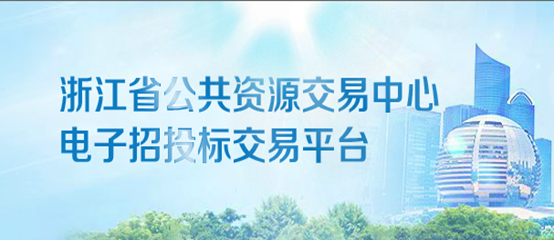 浙江省公共资源交易中心电子招投标交易平台地址：浙江省杭州市曙光路140号技术支持电话：0571-87630273内线：1273浙江建设工程管理端操作手册目录一、	公共模块概述	21.1登录交易平台管理端	21.2待办事宜	21.3建设工程	3二、	系统前期准备	42.1驱动安装说明	42.1.1安装驱动程序	42.2证书工具	82.2.1修改口令	82.3检测工具	92.3.1启动检测工具	92.3.2系统检测	102.3.3控件检测	112.3.4证书检测	122.3.5签章检测	132.4浏览器配置	142.4.1  Internet选项	142.4.2关闭拦截工具	17三、业务系统	183.1基本流程图	183.2审核通用步骤	193.3中心开标	203.4开标~评标阶段	263.5定标阶段	28公共模块概述1.1登录交易平台管理端前提条件：1、通过帐号登陆管理端,或用有效的CA证书，CA登陆。2、登陆地址：http://192.168.99.19/TPFrame操作步骤：1、输入用户名和密码，点击“登录”。（如果有CA证书，则插入CA证书点击证书登录）。成功登录后，可以进入投标交易平台管理端，如下图：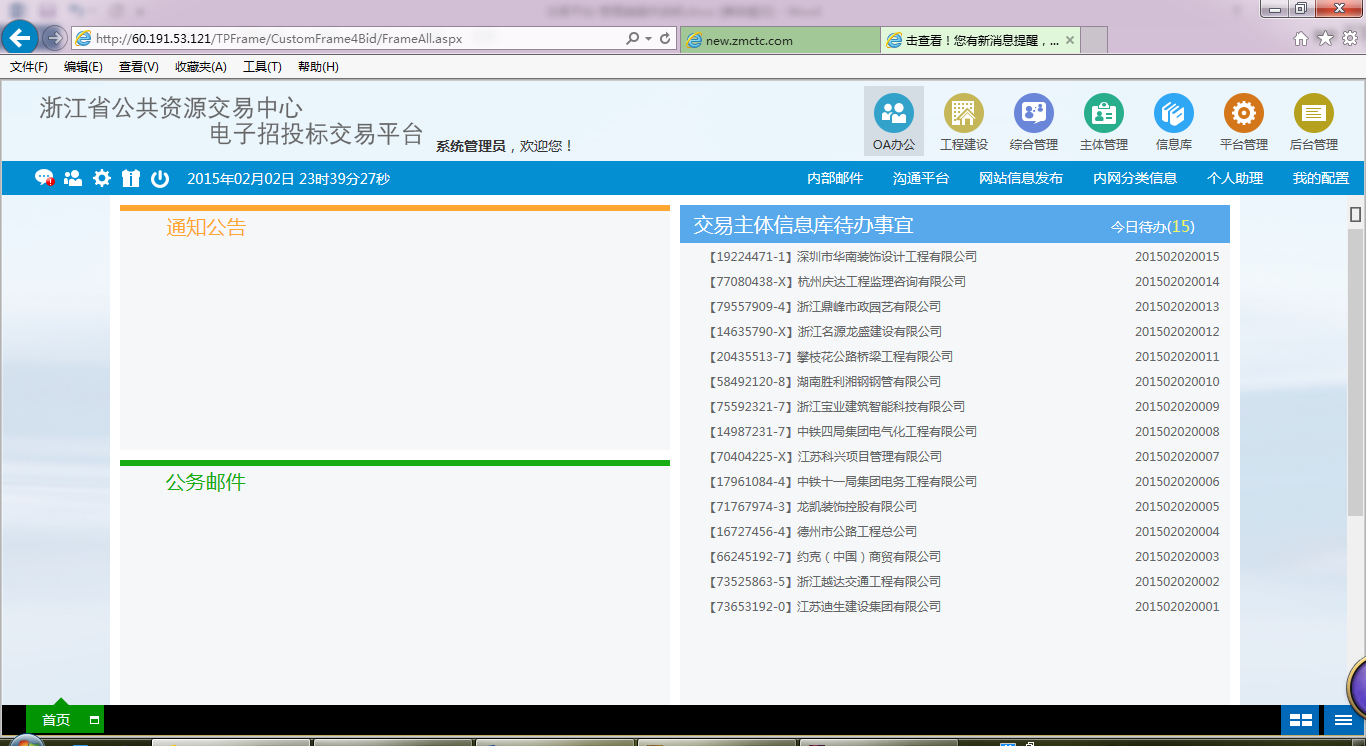 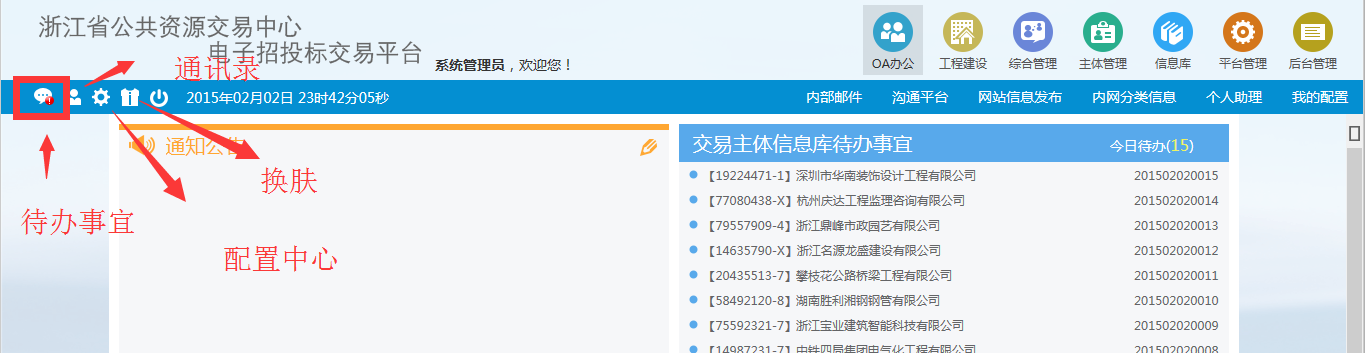 1.2待办事宜“待办事宜”功能，如场地预约，审核招标文件等消息推送到此栏目查看具体内容。功能说明：1、接收通知信息，如下图：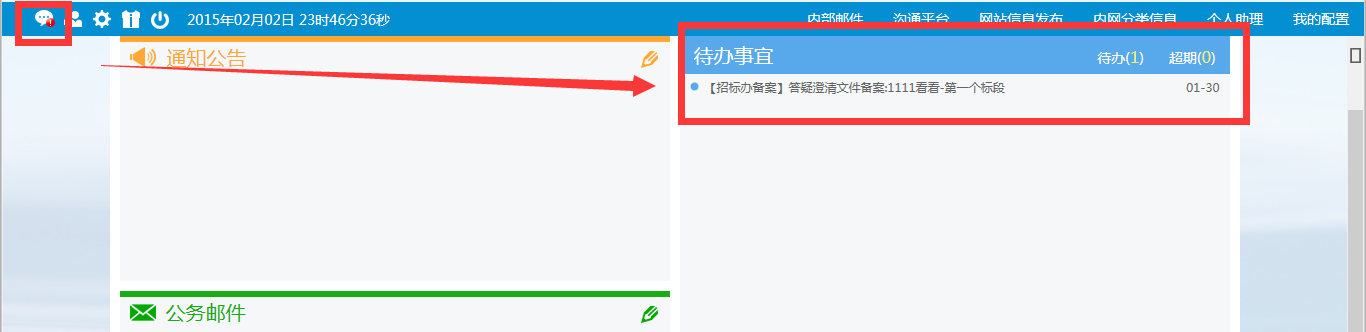 点击信息标题，可以进入处理页面，如下图：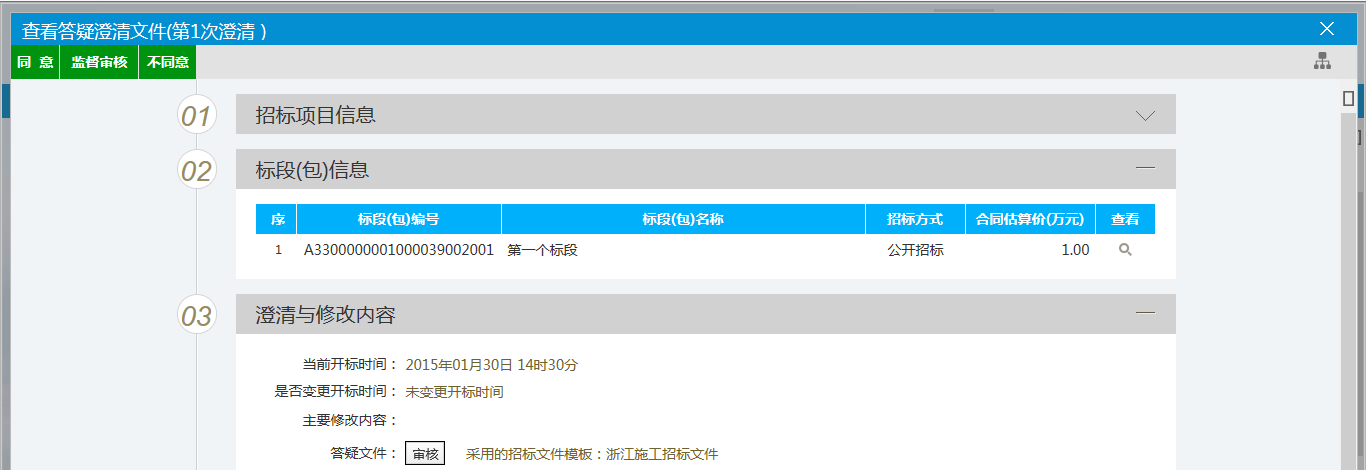 1.3建设工程功能说明：所有招投标项目的业务菜单：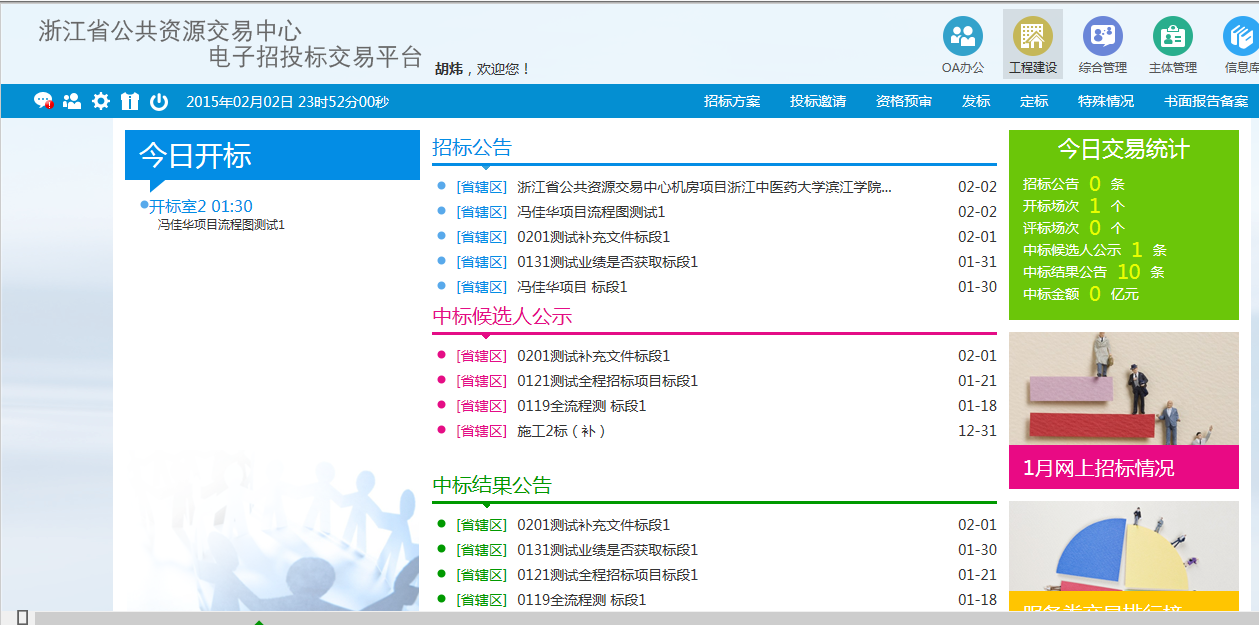 中心端的项目流程图：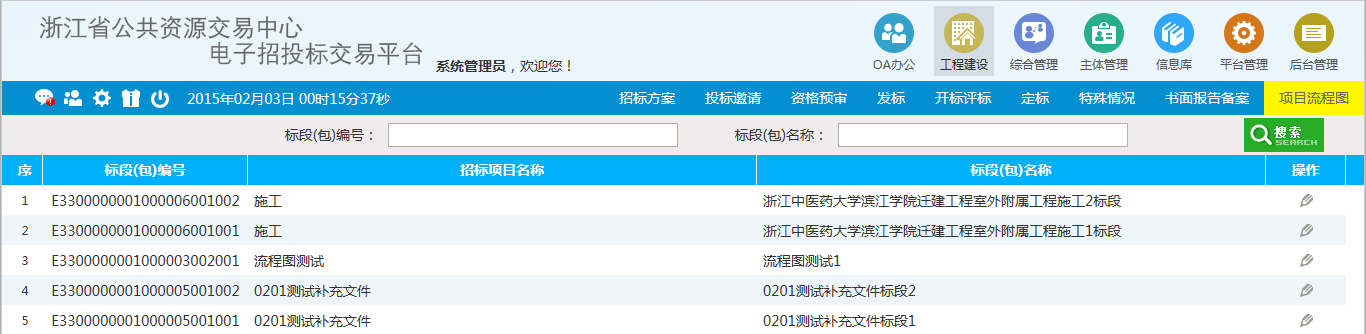 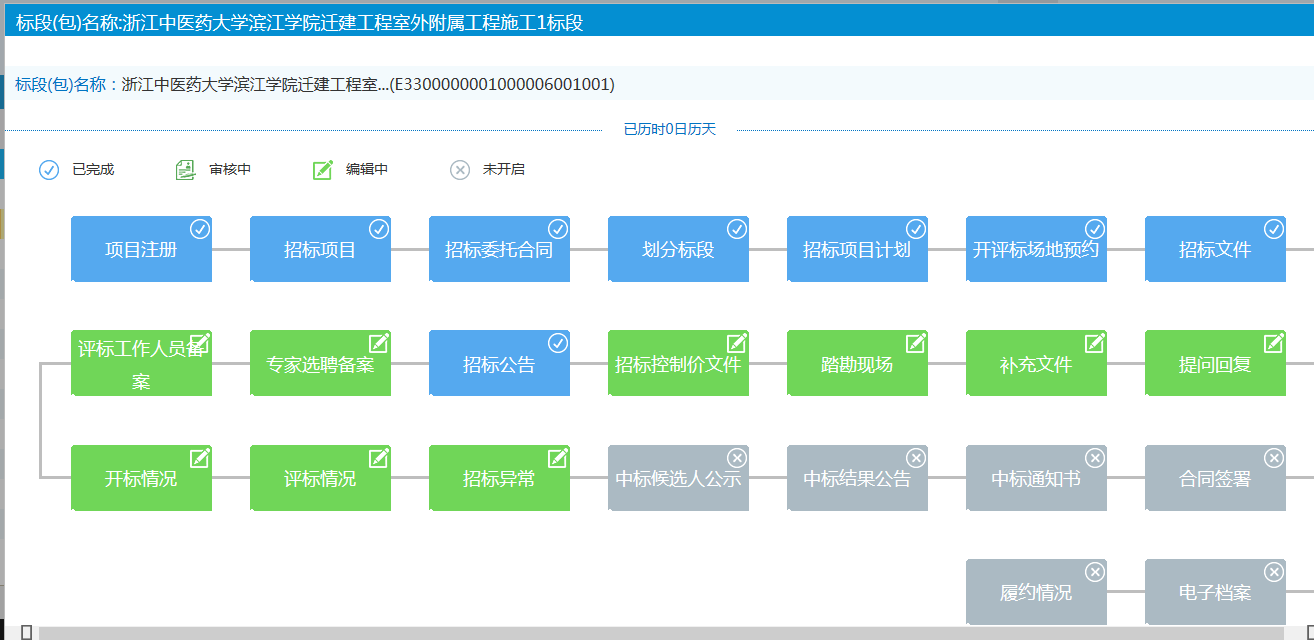 系统前期准备2.1驱动安装说明2.1.1安装驱动程序1、双击安装程序，进入安装页面。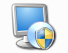 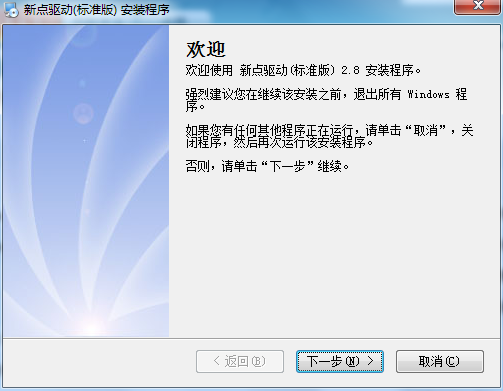 2、点击下一步，进入协议页面。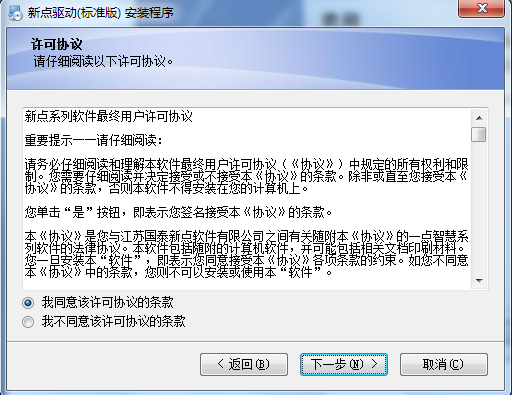 3、选择同意后，点下一步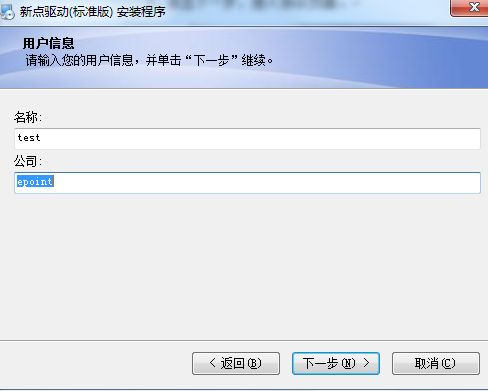 4、输入用户信息后，点击下一步。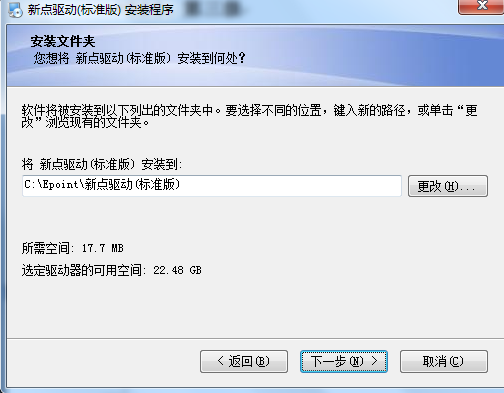 5、选择需要安装的目录，之后继续点击下一步。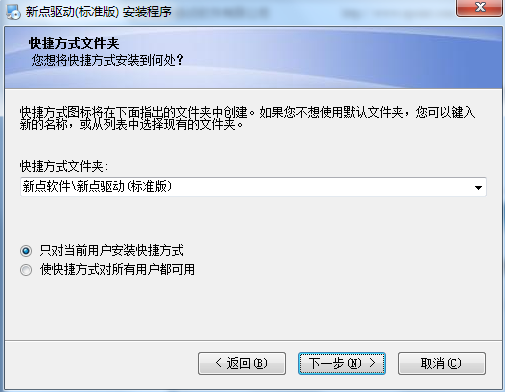 6、设置快捷方式文件夹，之后继续点击下一步。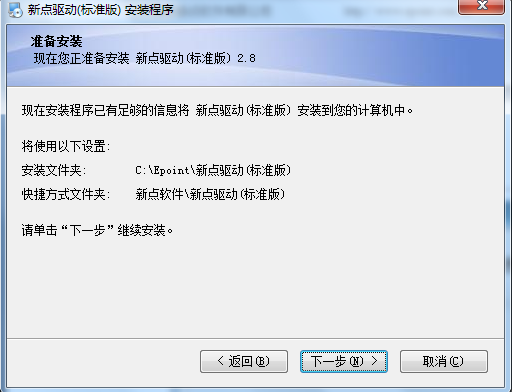 7、确认无误后，继续点击下一步。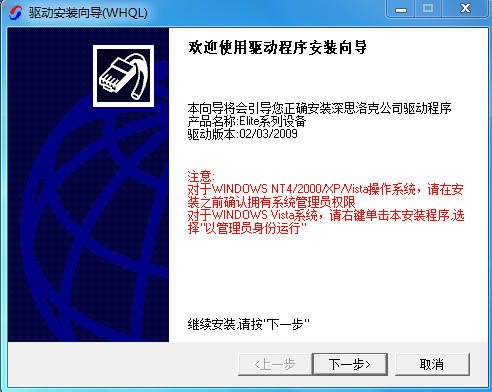 8、点击下一步，系统自动读取安装参数。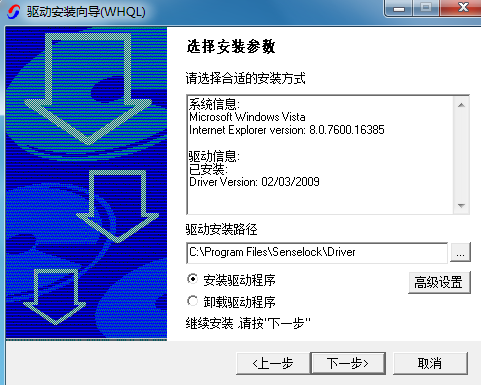 9、继续点击下一步，进行安装驱动，如下图：	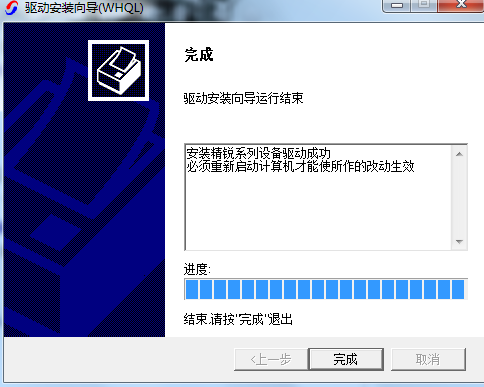 10、点击完成，系统自动执行命令，如下图：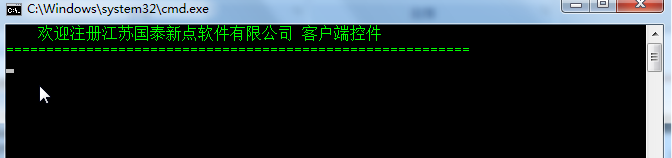 运行完毕后，驱动安装成功，如下图：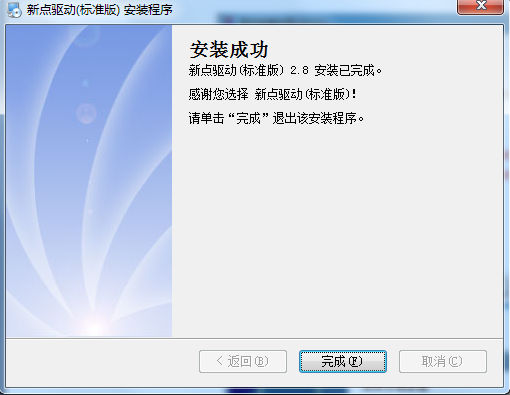 2.2证书工具2.2.1修改口令用户可以打开证书管理工具，进入证书管理界面。口令相当于证书Key的密码，需要妥善保管，新发出的证书Key的密码是111111（6个1），为了您的证书的安全，请立即修改密码。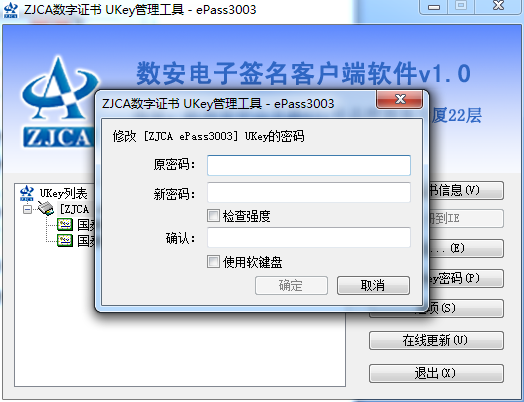 输入正确的旧口令和新口令，点击确认就可以修改密码了。请不要忘记您的密码，如果忘记，请到该项目CA发证中心或联系系统管理员进行密码的初始化。2.3检测工具2.3.1启动检测工具用户可以点击桌面上的新点检测工具图标来启动检测工具。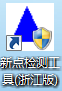 2.3.2系统检测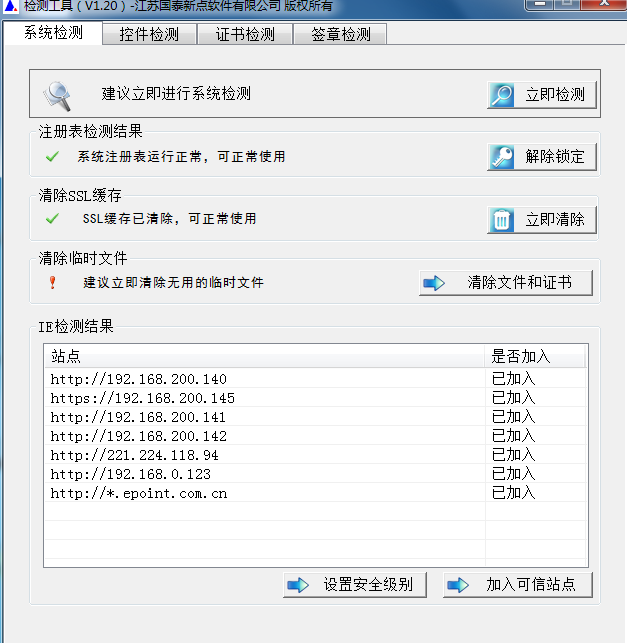 该页面主要是进行可信任站点的设置。如果显示都是“已加入”，就证明已经设置成功。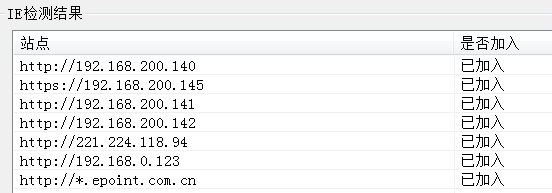 如果没有设置成功，请点击加入可信站点按钮即可。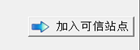 2.3.3控件检测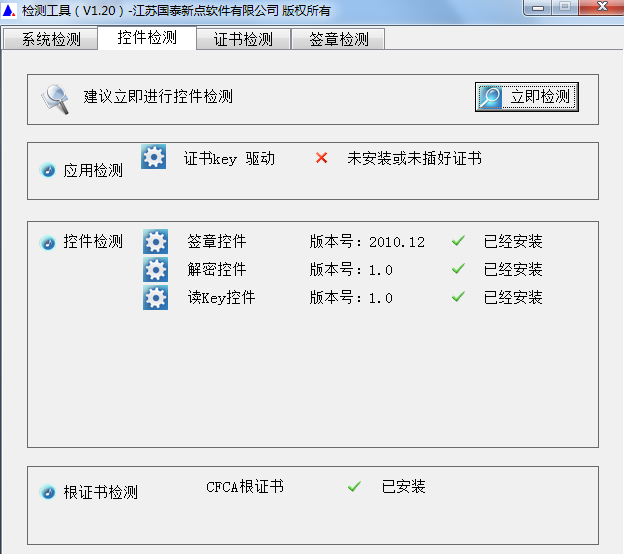 如果以上都是打勾，系统所需要控件都安装完毕了。其中证书Key驱动，需要把您的证书Key插好以后才可以检测出来。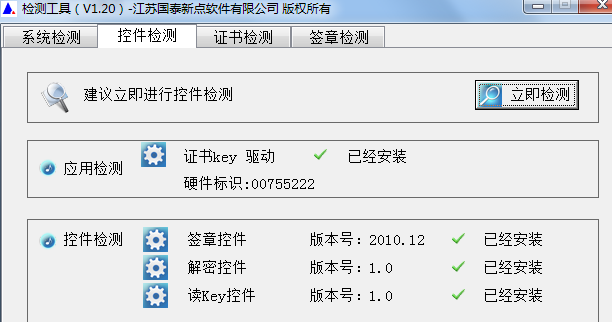 2.3.4证书检测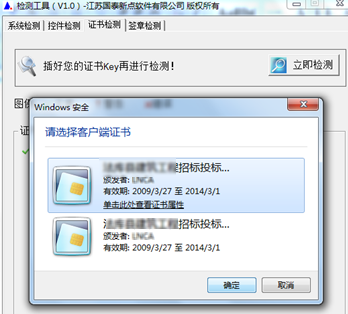 用户可以点击“立即检测”，选择证书，输入Pin码，可以检测该证书Key是否可以正常使用。如果出现以下提示，则表示您的证书Key是可以正常使用的，如下图：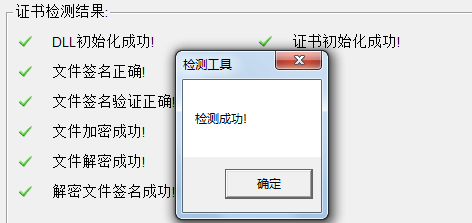 如果出现以下提示，则出错的原因可能是您的证书Key驱动没有装好或者是证书Key是无法使用的，需重新安装证书Key驱动，或者马上联系该项目CA进行更换。如下图：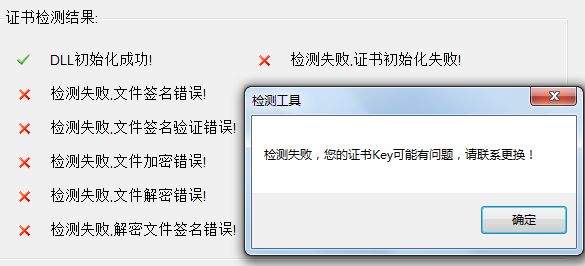 2.3.5签章检测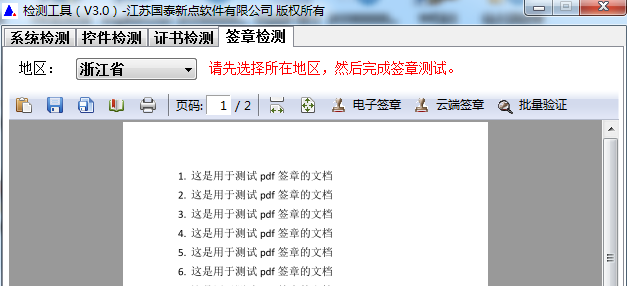 此页面是用于测试证书Key是否可以正常盖章，请点击，在出现的窗口中，选择签章的名称和签章的模式，并输入您的证书Key的密码，点击确定按钮。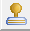 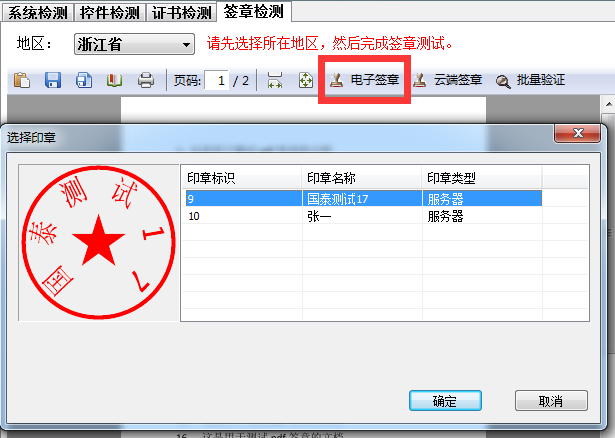 如果能成功加盖印章，并且有勾显示，则证明您的证书Key没有问题。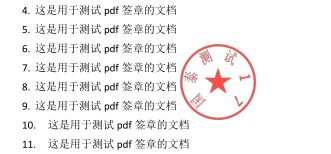 如果出现其他的提示，请及时和该项目CA联系。2.4浏览器配置2.4.1  Internet选项为了让系统插件能够正常工作，请按照以下步骤进行浏览器的配置。1、打开浏览器，在“工具”菜单→“Internet选项”，如下图：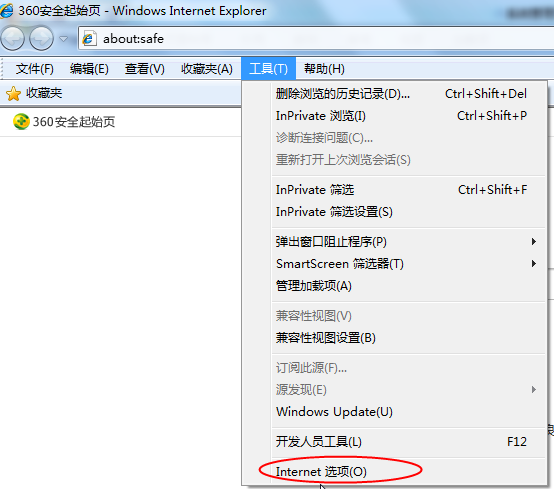 2、弹出对话框之后，请选择“安全”选项卡，具体的界面，如下图：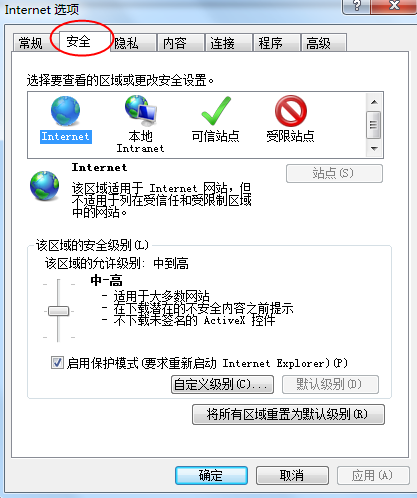 3、点击绿色的“受信任的站点”的图片，会看到如下图所示的界面，如下图：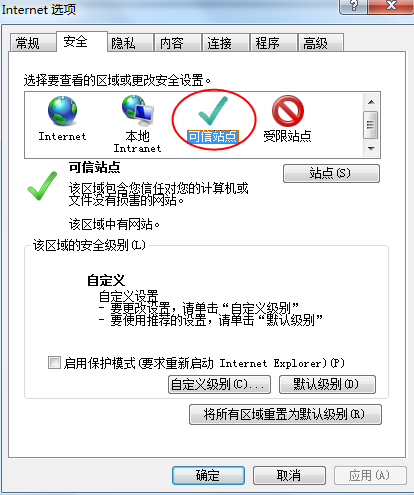 4、点击“站点” 按钮，出现如下对话框，如下图：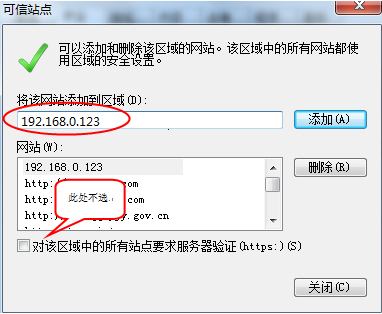 输入系统服务器的IP地址，格式例如：192.168.0.123，然后点击“添加”按钮完成添加，再按“关闭”按钮退出。5、设置自定义安全级别，开放Activex的访问权限，如下图：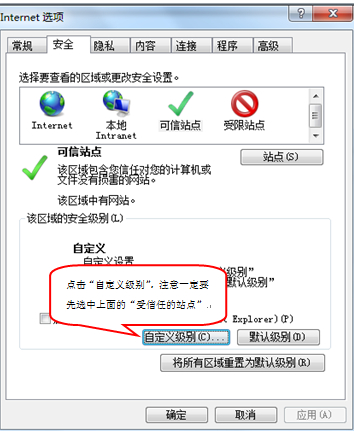 会出现一个窗口，把其中的Activex控件和插件的设置全部改为启用，如下图：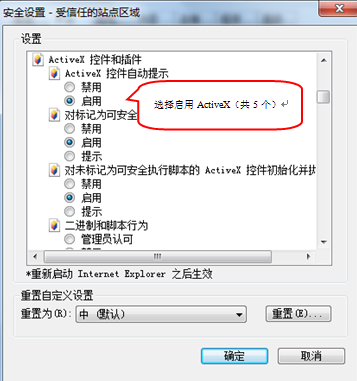 文件下载设置，开放文件下载的权限：设置为启用，如下图：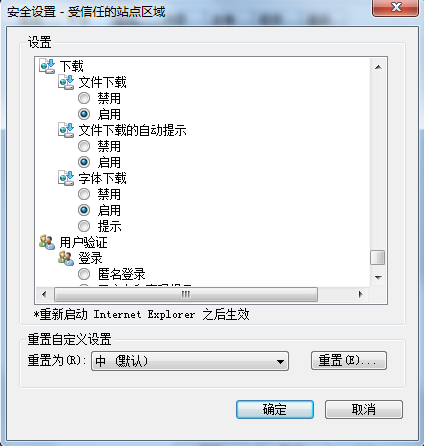 2.4.2关闭拦截工具上述操作完成后，如果系统中某些功能仍不能使用，请将拦截工具关闭再试用。比如在windows工具栏中关闭弹出窗口阻止程序的操作，如下图：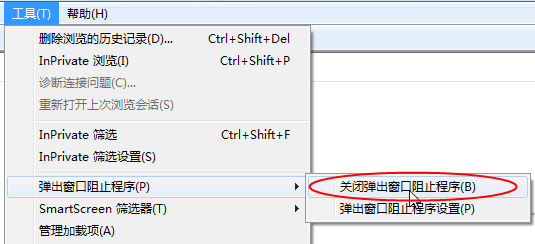 三、业务系统3.1基本流程图  公开招标（资格后审）：流程图：招标代理在完成划分标段（包）操作后，即可根据流程图处理后续步骤。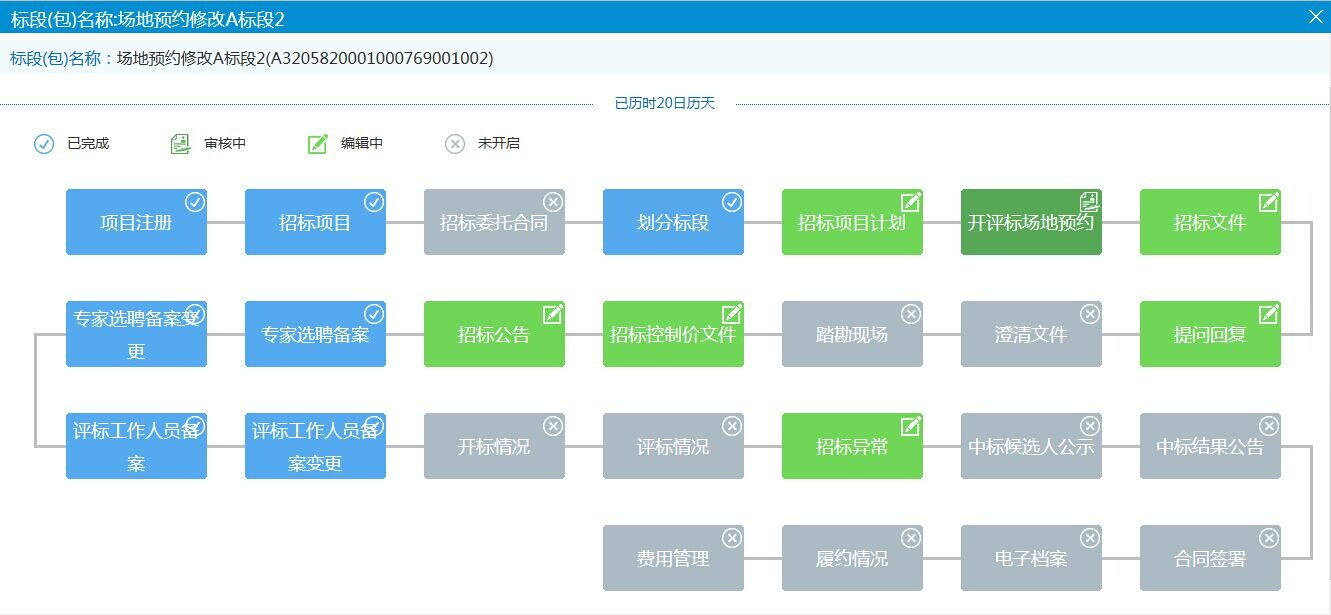 项目注册，招标项目，招标委托合同，划分标段，招标项目计划，开评标场地预约，招标文件，提问回复，澄清文件，勘察现场，招标控制价文件，招标公告，专家选聘备案，专家选聘备案变更，评标工作人员备案，评标工作人员备案变更，开标情况，评标情况，招标异常，中标候选人公示，中标结果公告，合同签署，电子档案，履约情况，费用管理。下面列出 需要管理端参与的环节。开评标场地预约（特殊情况下需要审核）招标文件（招标办需要审核）补充文件（如有）（招标办需要审核）评标专家备案（变更）（招标办需要审核）招标控制价文件（如有）（招标办需要审核）中标候选人公示（招标办需要审核）中标结果公告（招标办需要审核）3.2审核通用步骤点击待办事宜处的事项。点击右上角的标志或者“待办事宜”里列举的事项。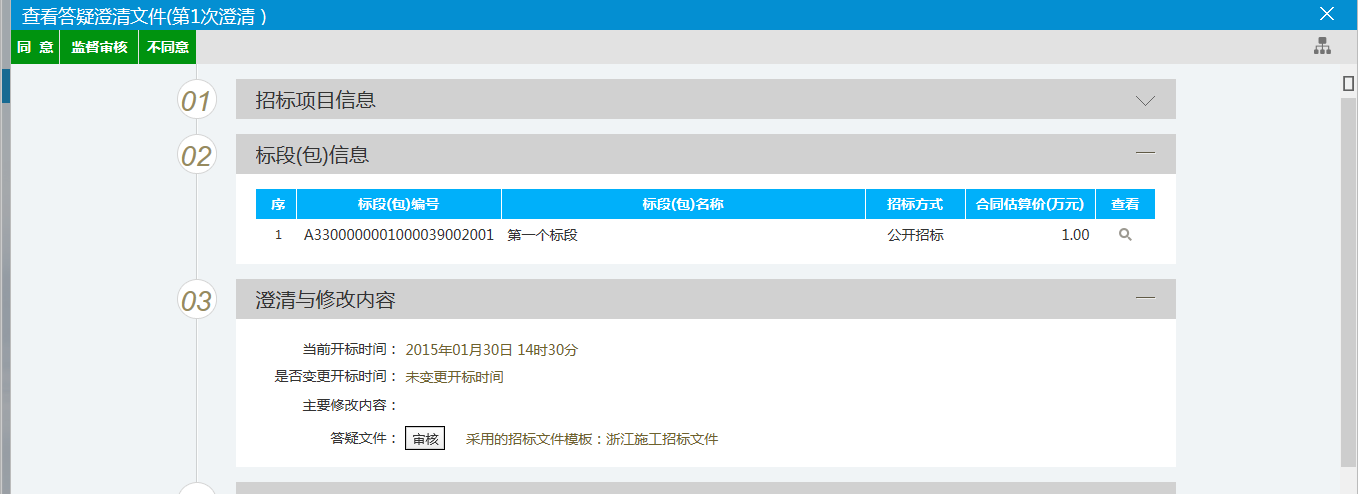 对当前事项进行核实，如果没问题，点击“同意”如果有问题点击退回。同时退回时可录入原因：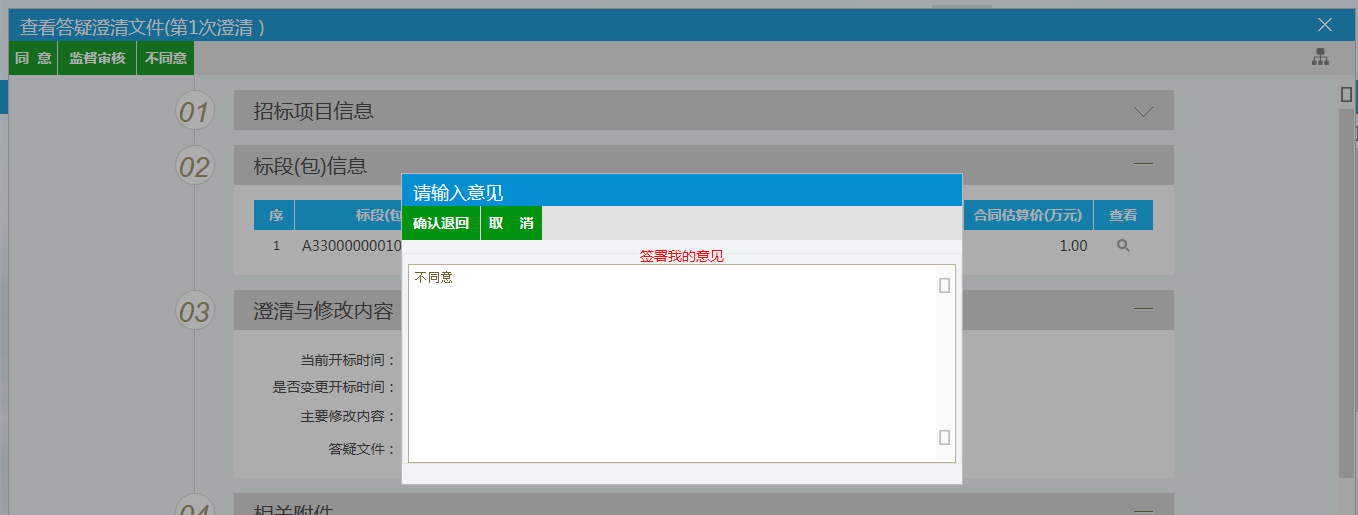 等待代理再次提交，验证通过即可结束流程。3.3中心开标1、开标地址：http://192.168.99.20/zjpb/login.aspx?ReturnUrl=%2fzjpb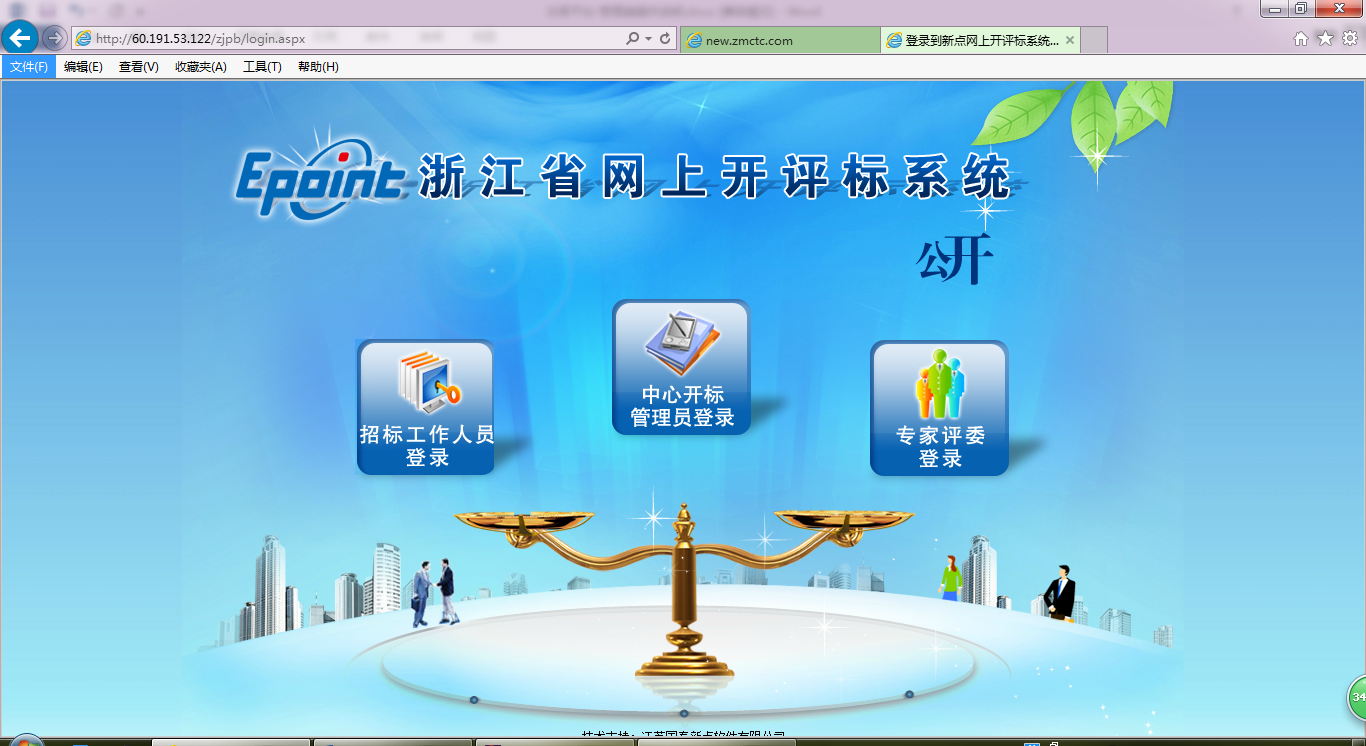 点击中央的中心开标页面：选择登陆方式：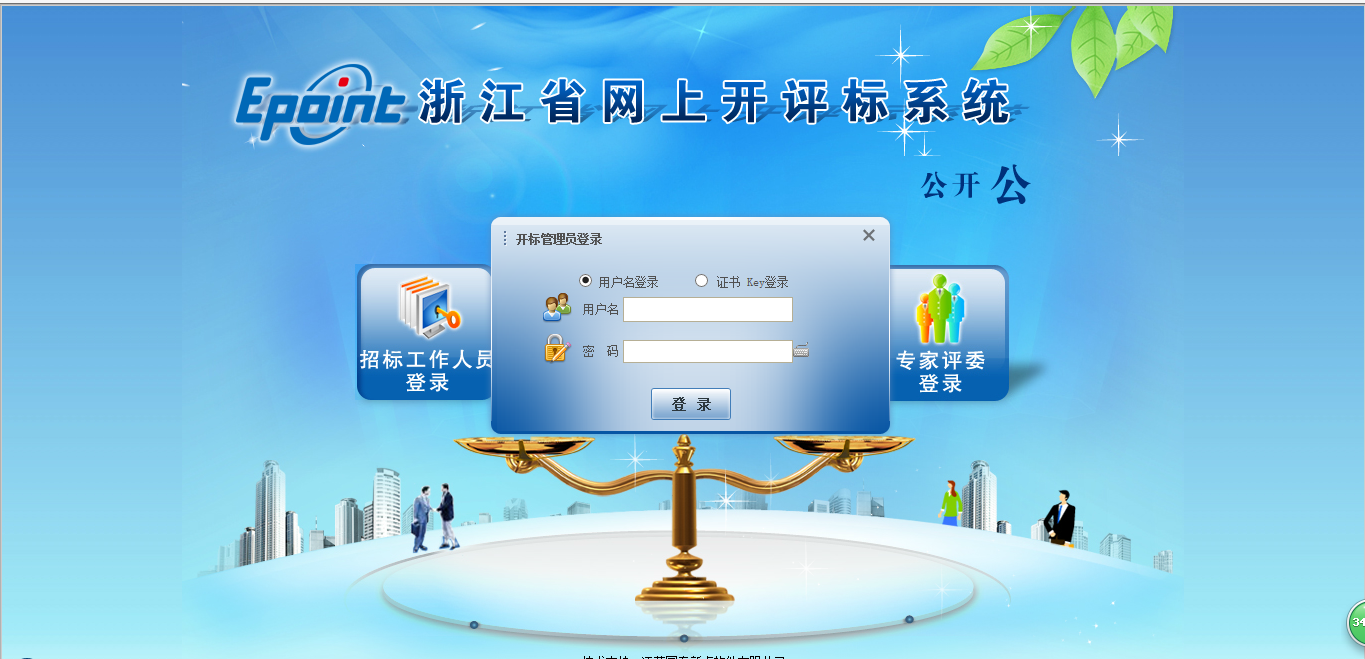 登入后的开标过程系统会自动同步当日项目。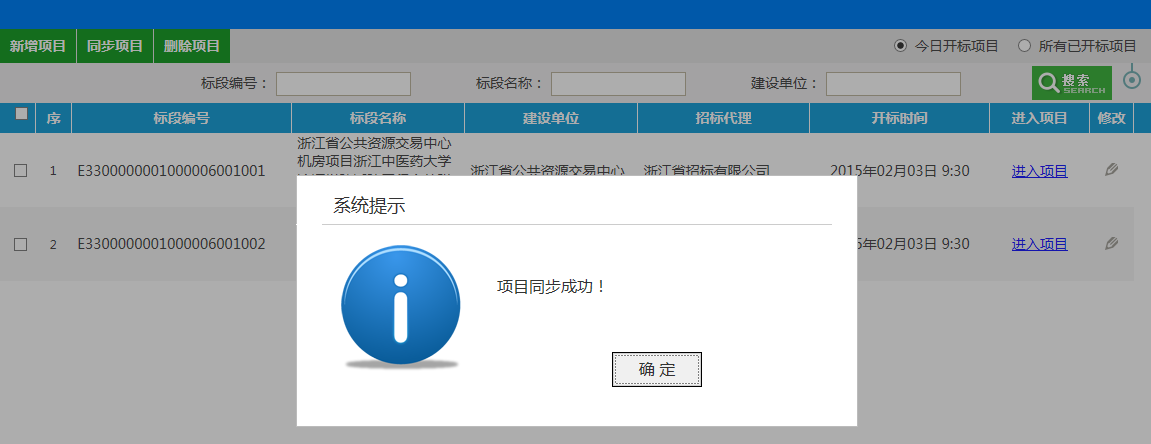 同步后点击进入项目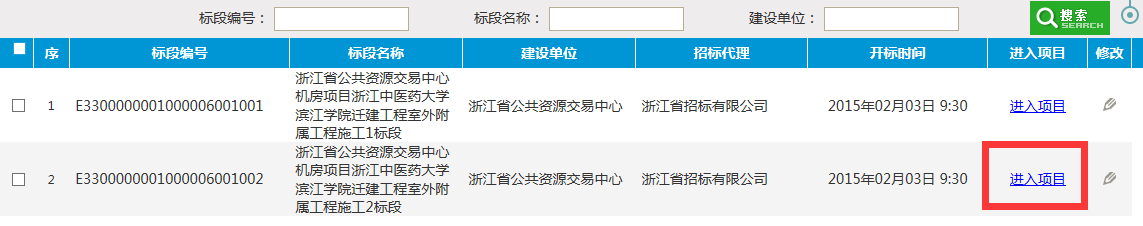 这时候看到当前项目为：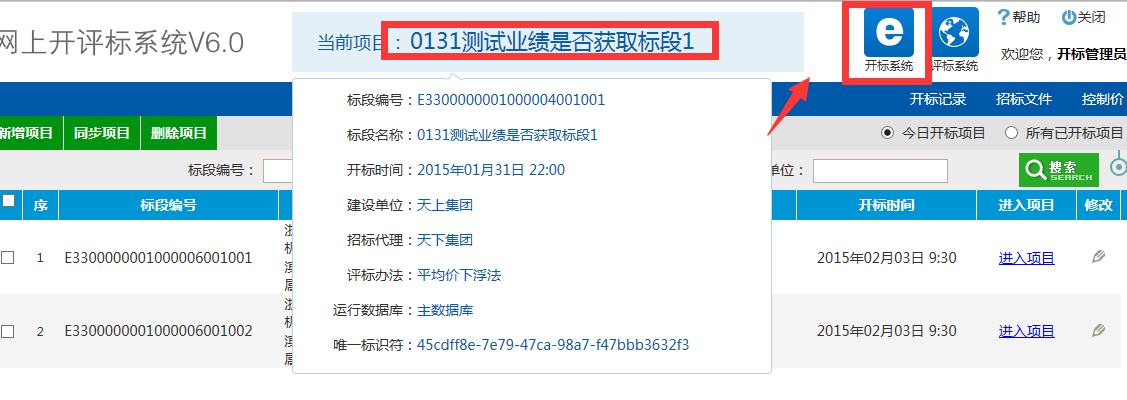 点击“开标系统”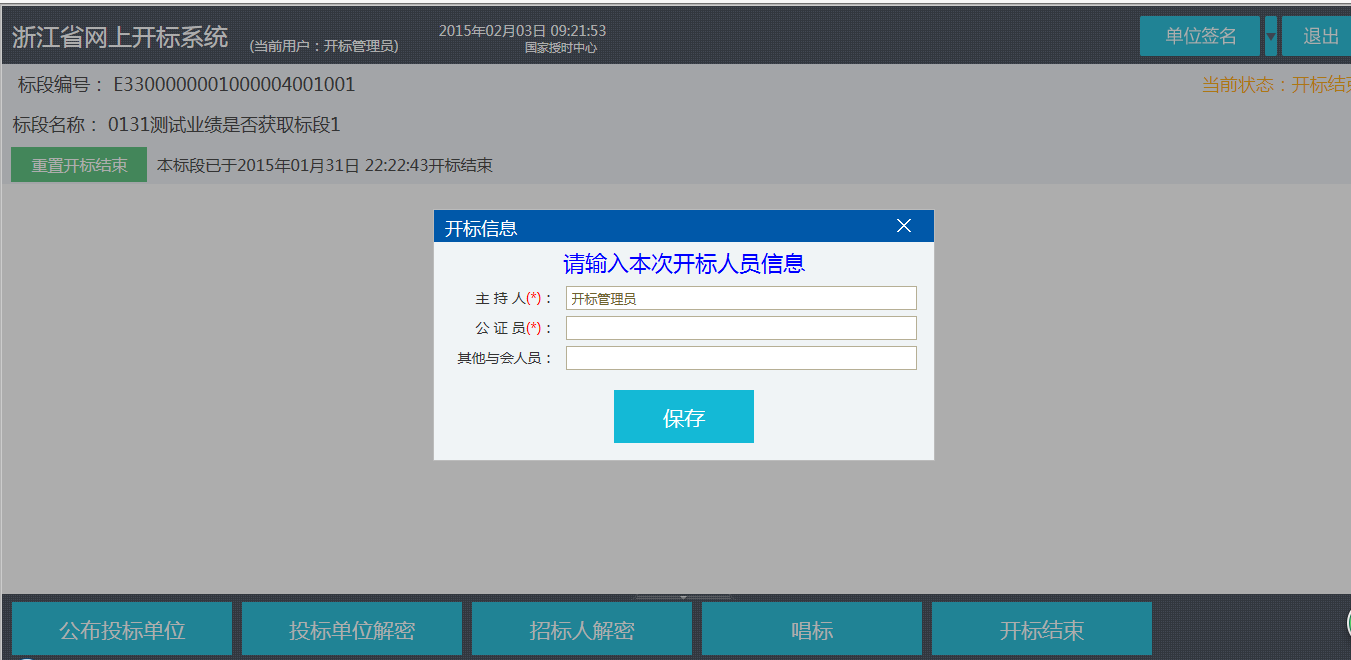 正式开标过程如果时间未到，则显示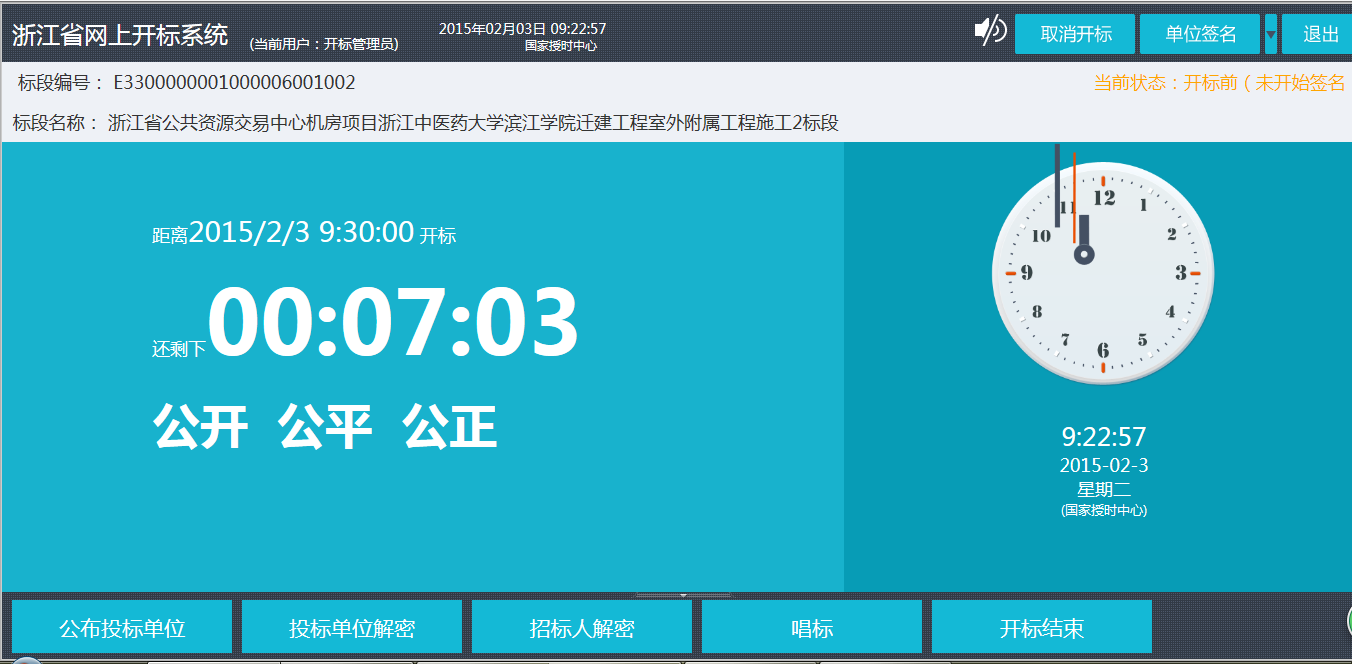 在时间到了之后可以正式开标。第一步：点击公布投标单位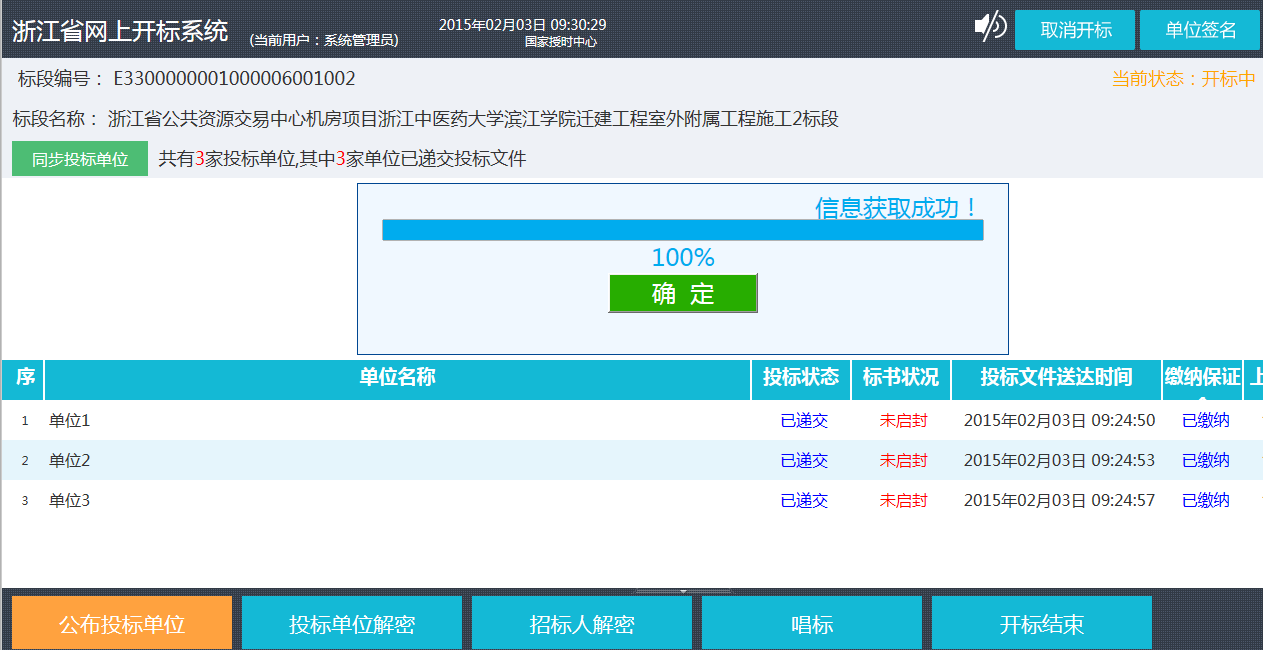 第二步：投标单位解密投标单位解密分2种，一种是投标单位自行解密一种是投标单位现场解密。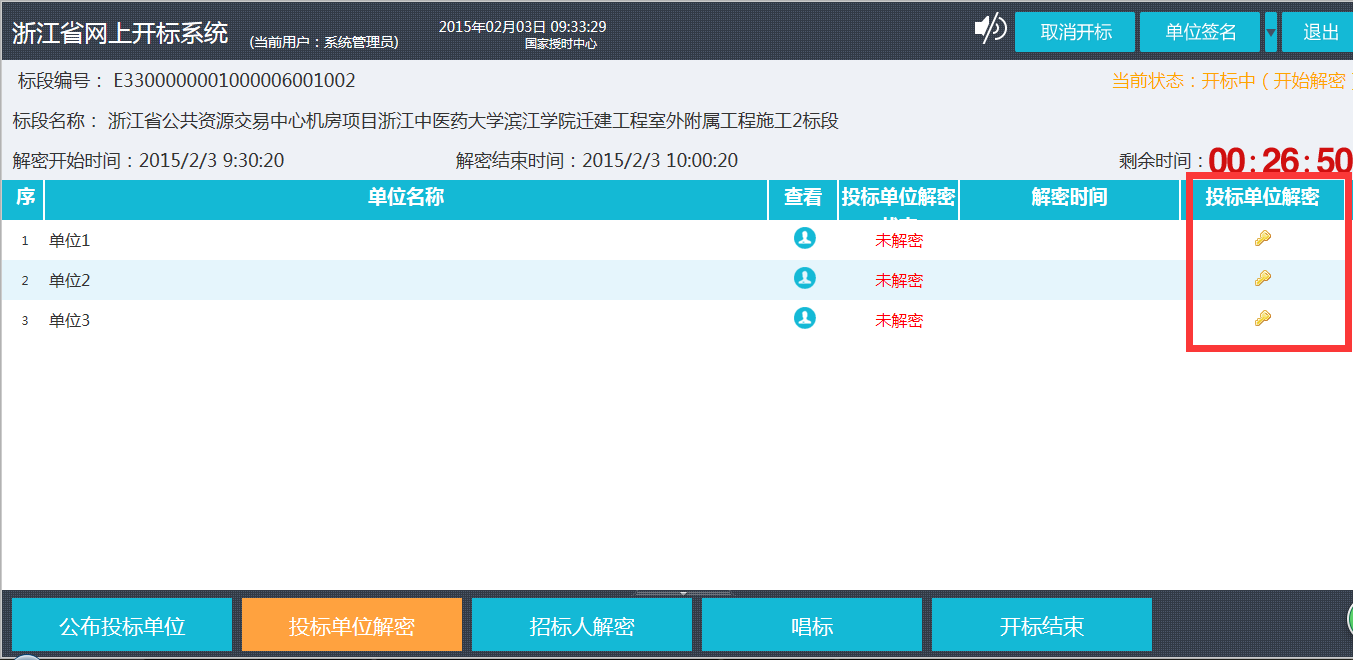    第三步：招标人解密。           插上招标代理的锁（生成招标文件的那把锁），输入密码，即可解密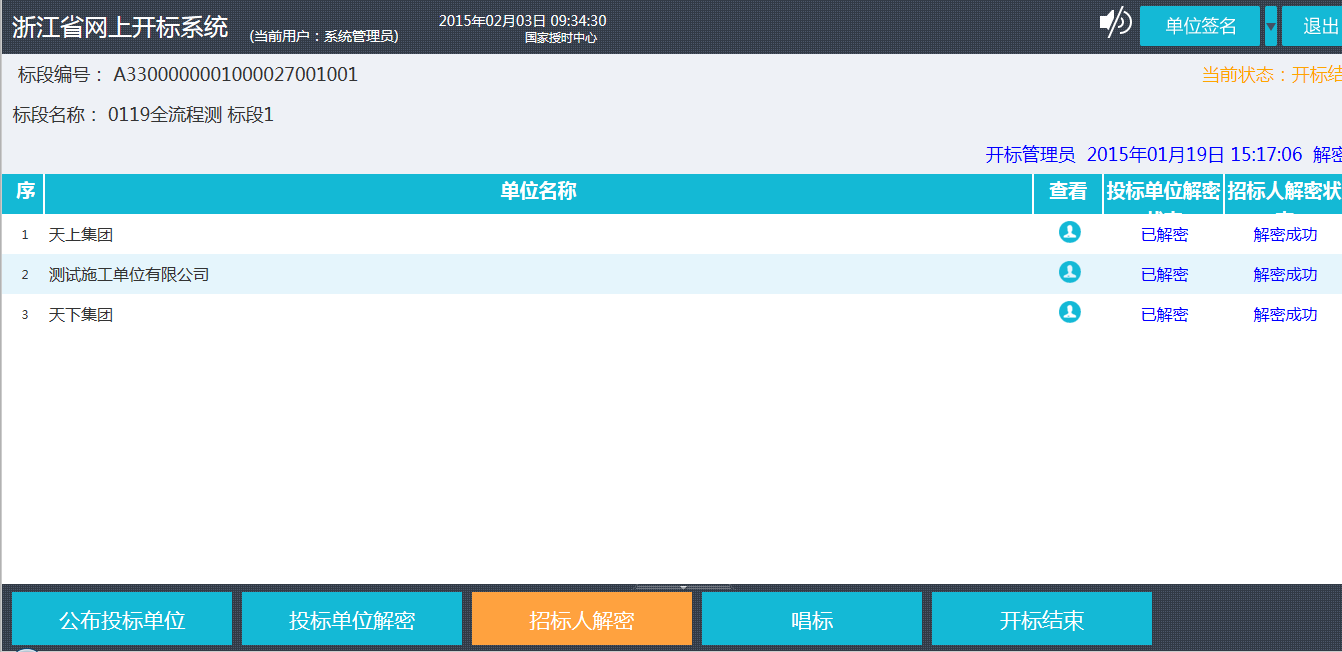 招标人解密后，点击“批量导入”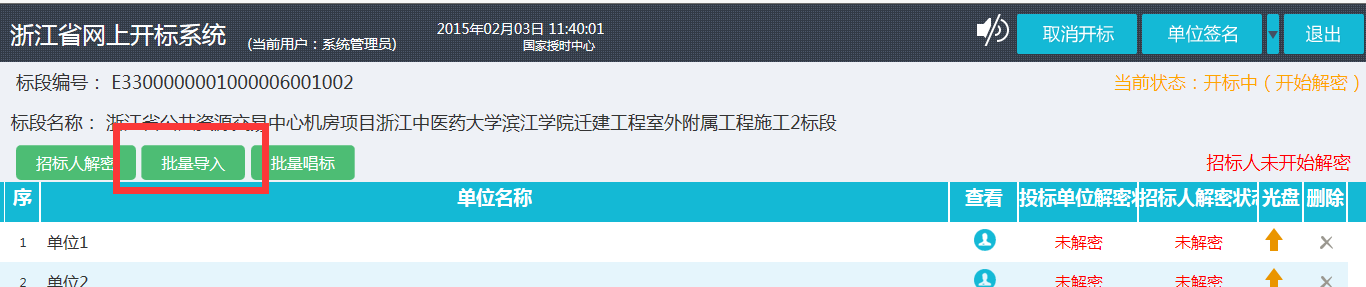 第四步：唱标。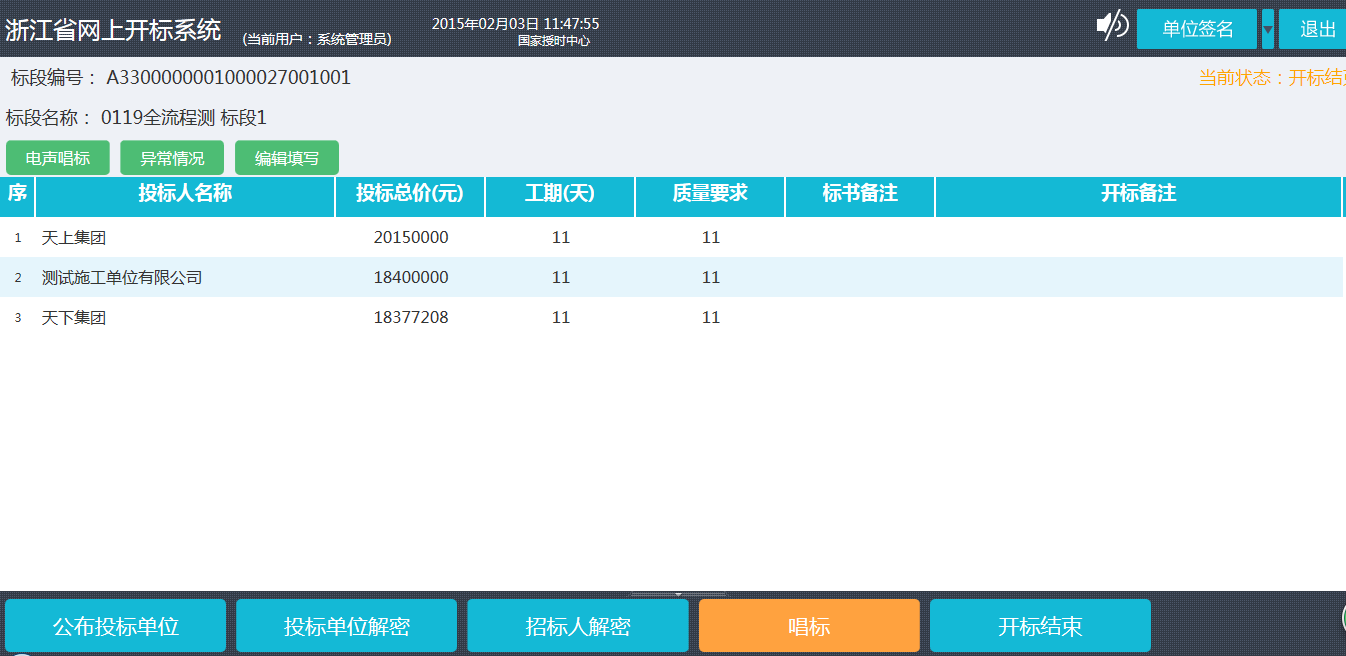 点击“编辑填写”录入相关内容：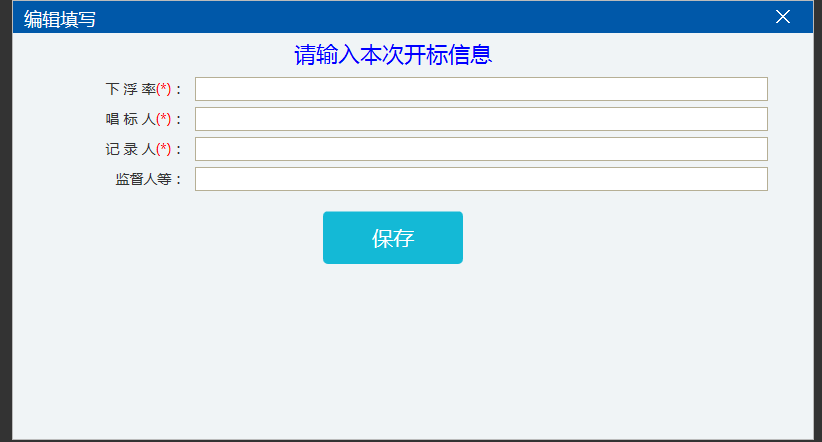 结果确认：等待投标人确认自己的报价。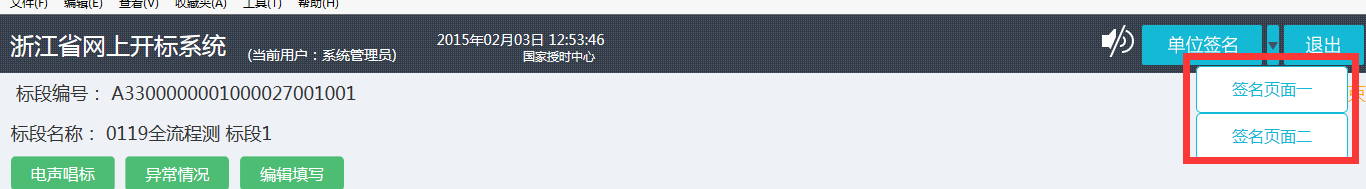 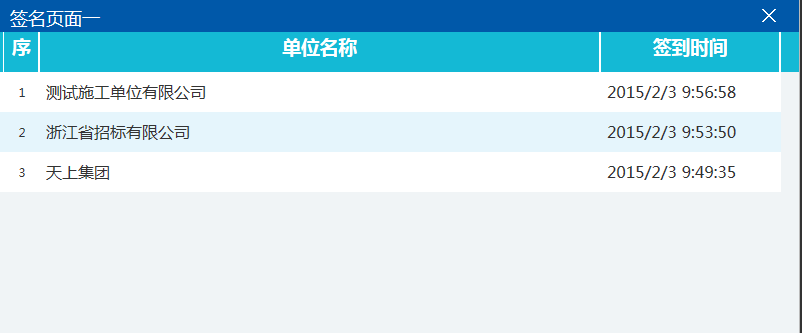 第五步：开标结束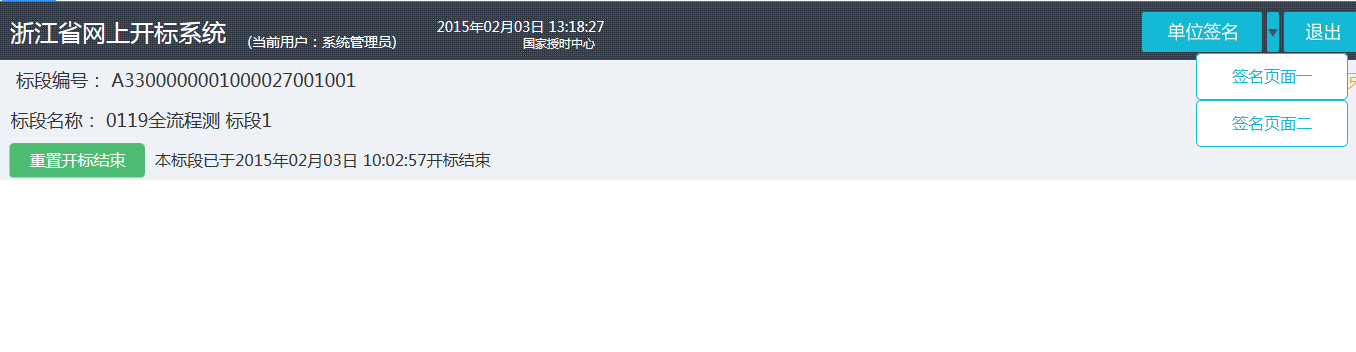 3.4开标~评标阶段在开标完成后，需要进行以下工作。专家选聘推送中心相关人员，在中心管理端点击进入“专家选聘”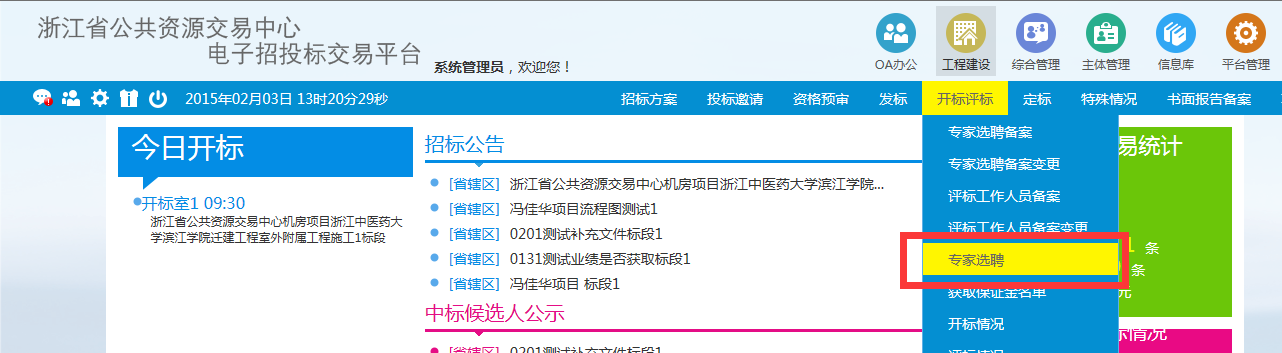 进入后，选择今日开标项目：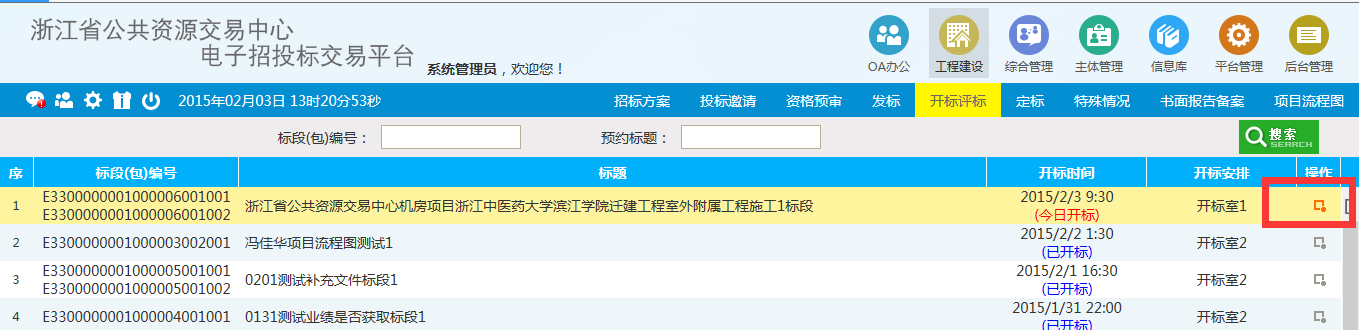 点击“操作”01推送项目信息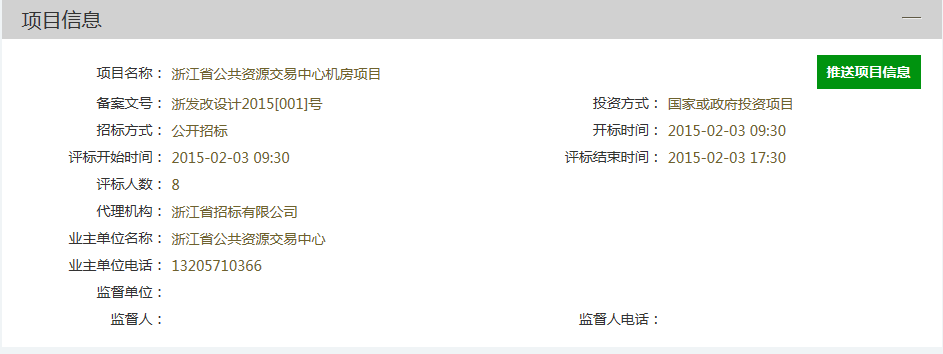 02推送回避信息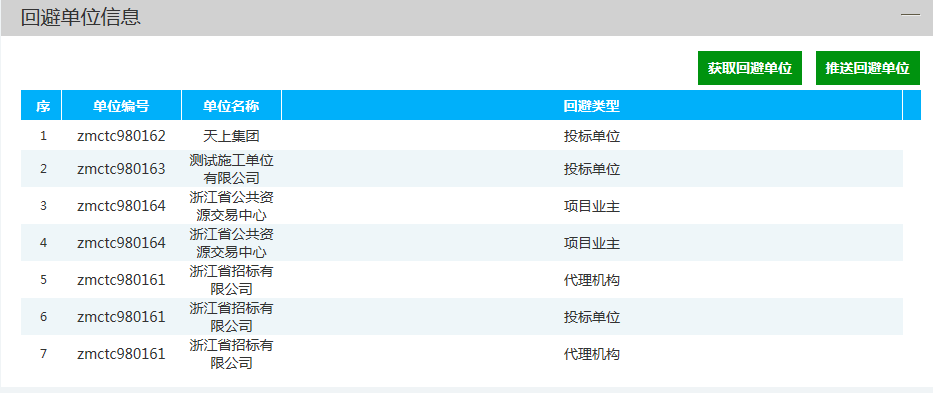 03推送语音通知信息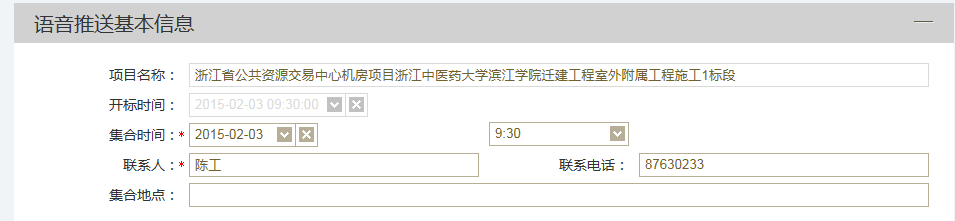 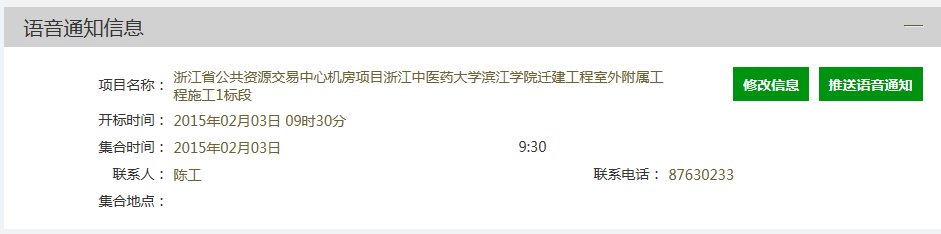 在省库抽取完成后05获取专家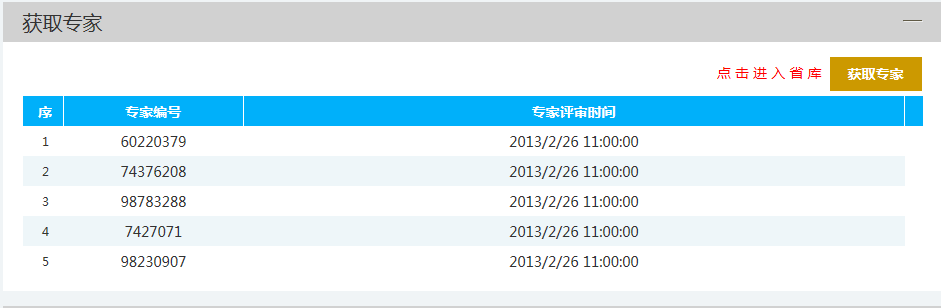 专家名单打印中心工作人员再次登陆开评标系统：进入项目后，点击“评标准备”“确定评委”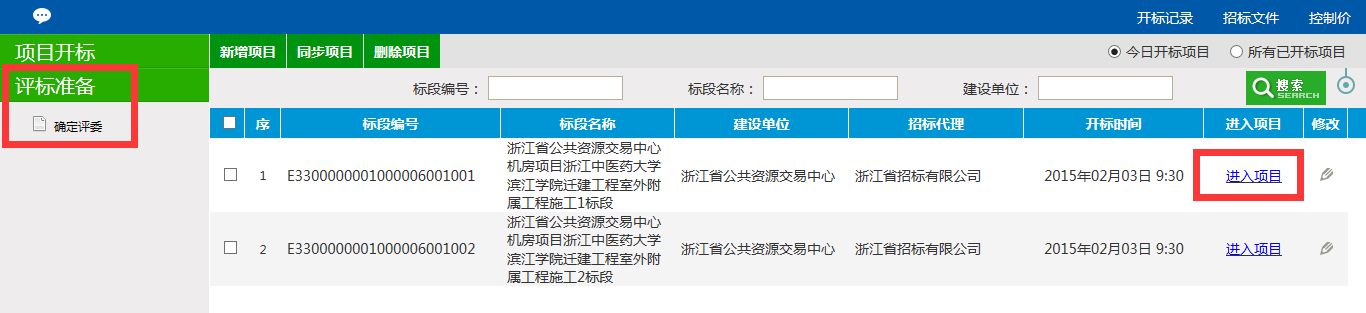 点击“随机分配机位号”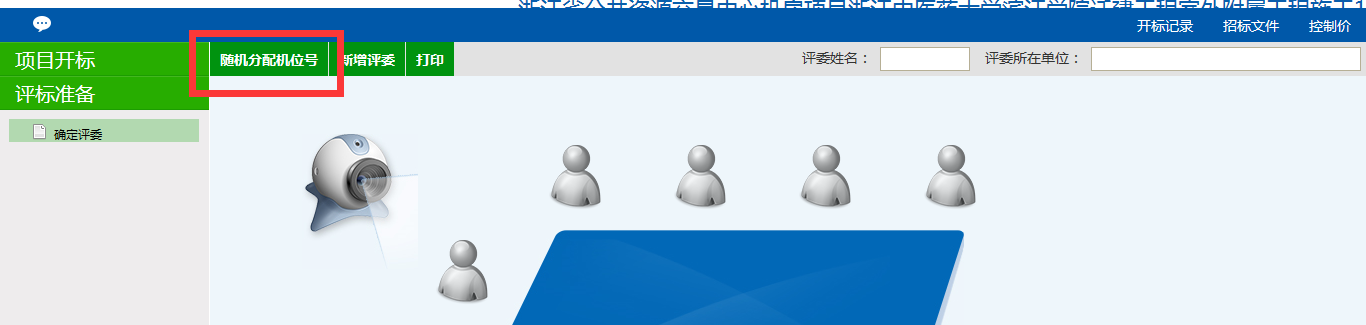 点击“打印”即可打印专家名单。等待专家到来，分发名单。3.5定标阶段定标阶段包括以下步骤：开标情况、评标情况、中标候选人公示、中标结果公告、中标通知书、费用管理、合同备案、电子归档需要审核或者备案的为：中标候选人公示、中标结果公告、费用管理、合同备案、电子归档01 中标候选人公示、中标结果公告点击待办事宜，选择要处理的条目。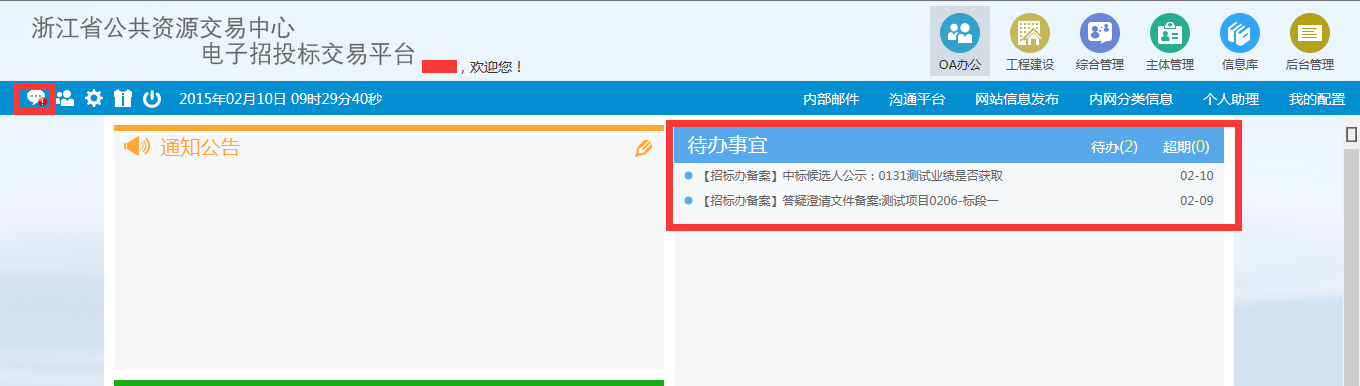 或者点击项目流程图：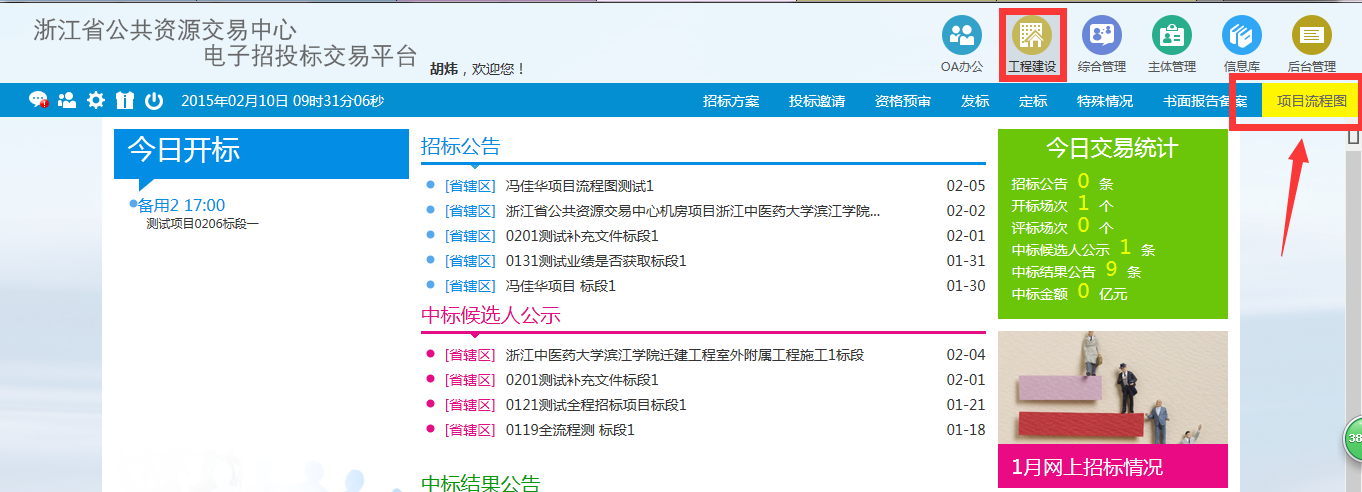 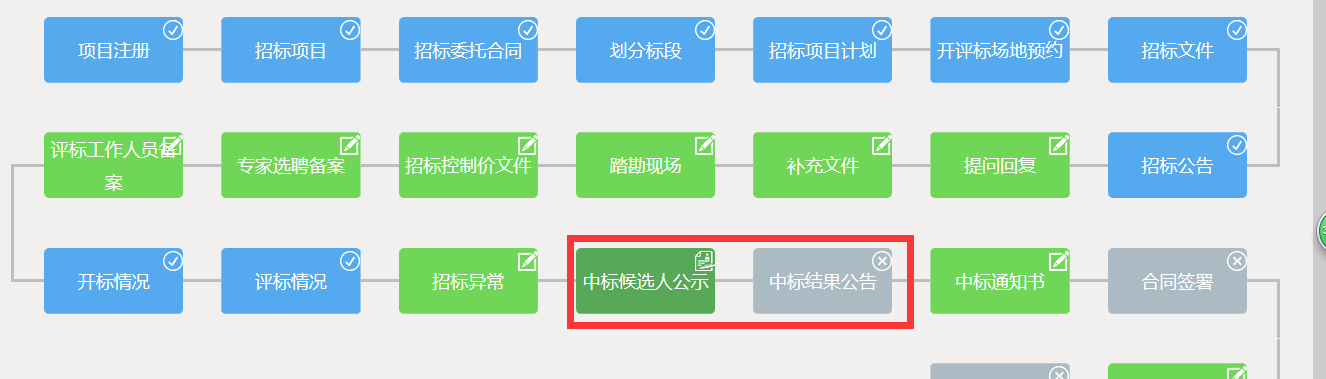 点击进入即可。审核之后点击“同意”或者“不同意”完成审批。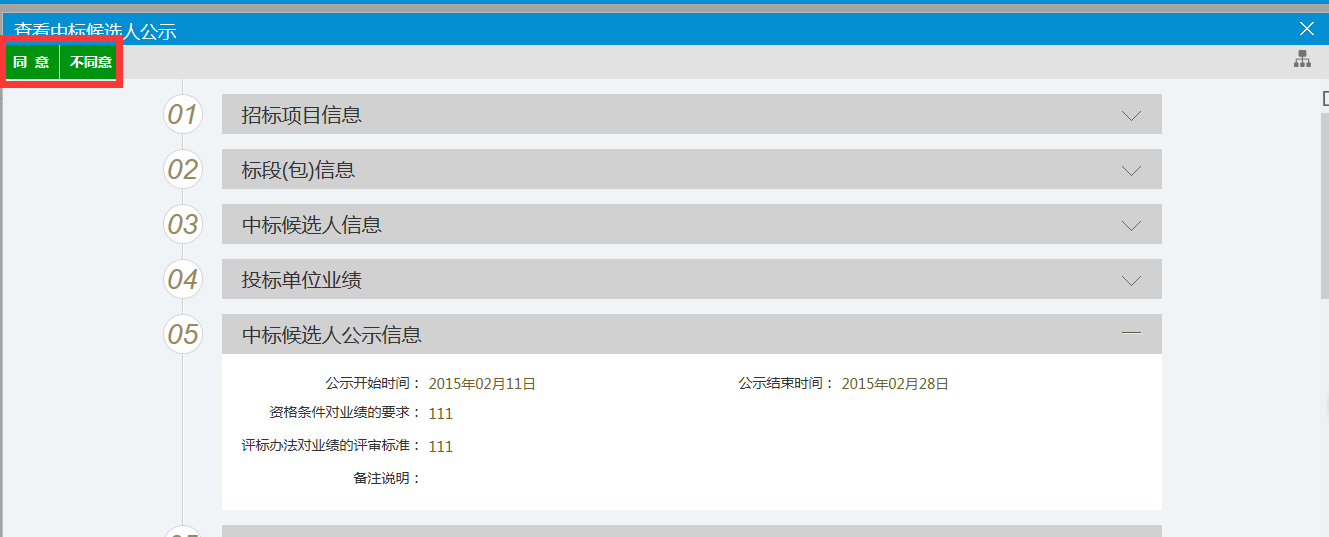 02费用管理[暂时使用，后期优化]费用确认：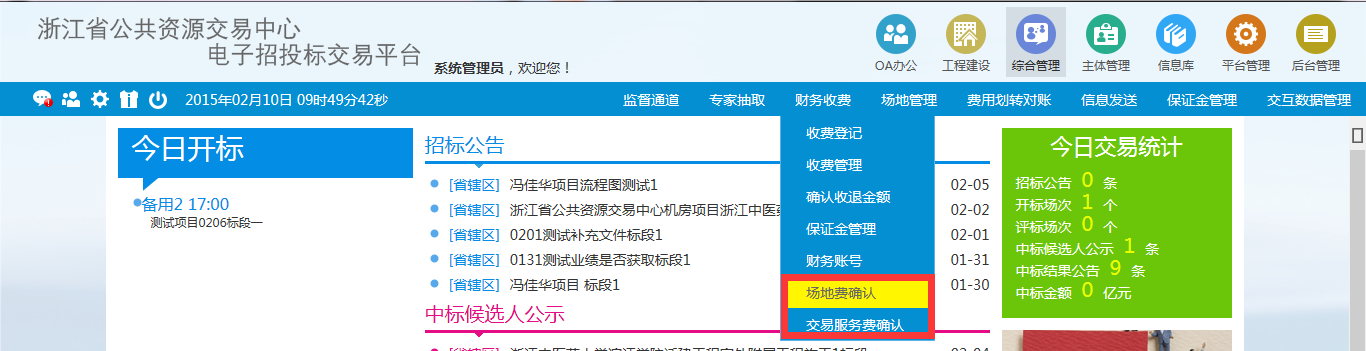 点击费用确认选择对应项目：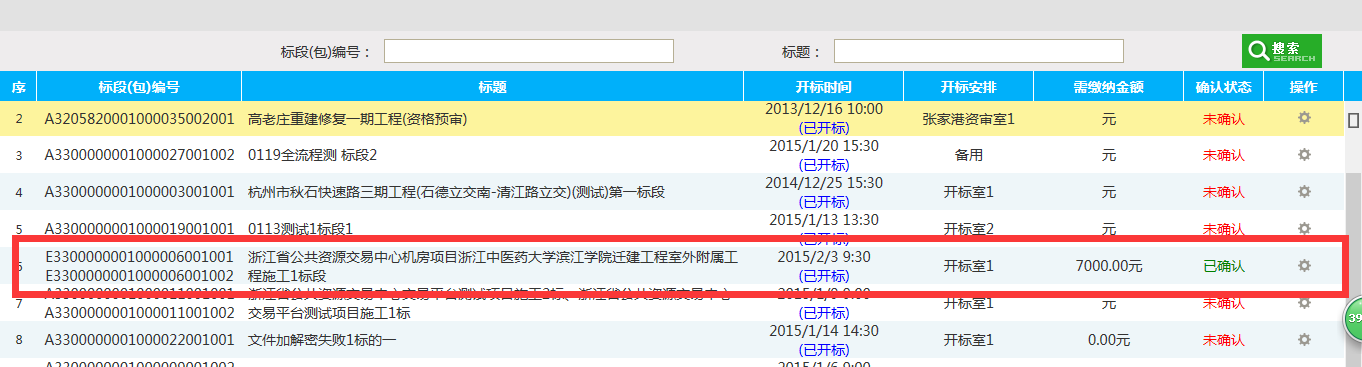 点击费用确认，完成费用的初步计算：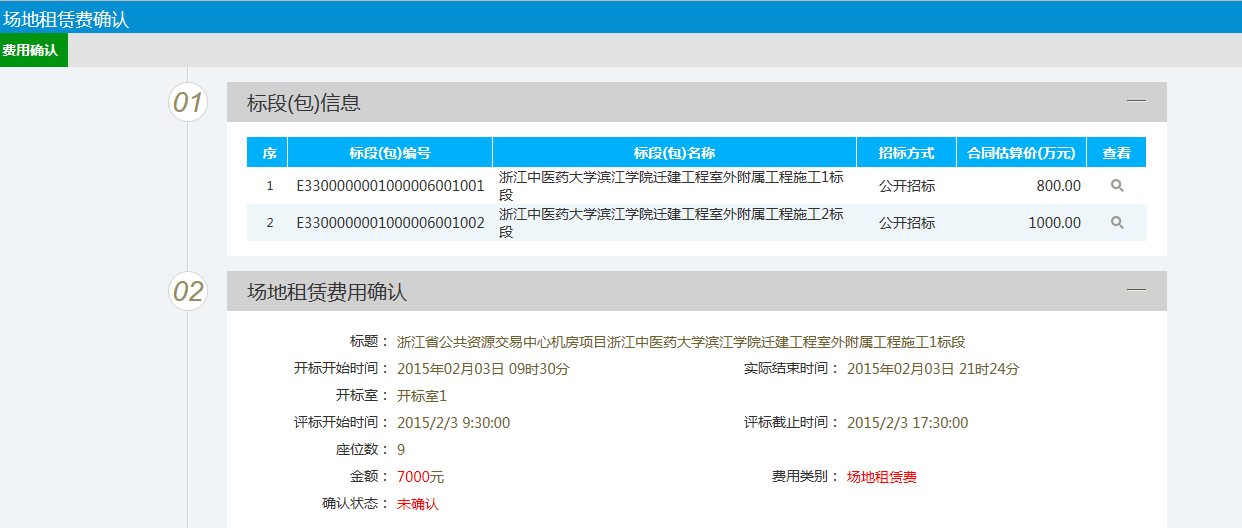 等待招标中标双方缴纳费用即可，完成后，可推送发票信息。03合同备案，电子归档点击待办事宜同意，完成电子归档即可。3.6中心公开简易代理抽取简易抽取是抽取代理的一种简单的方式，这需要中心来进行操作：具体操作方式如下：打开页面：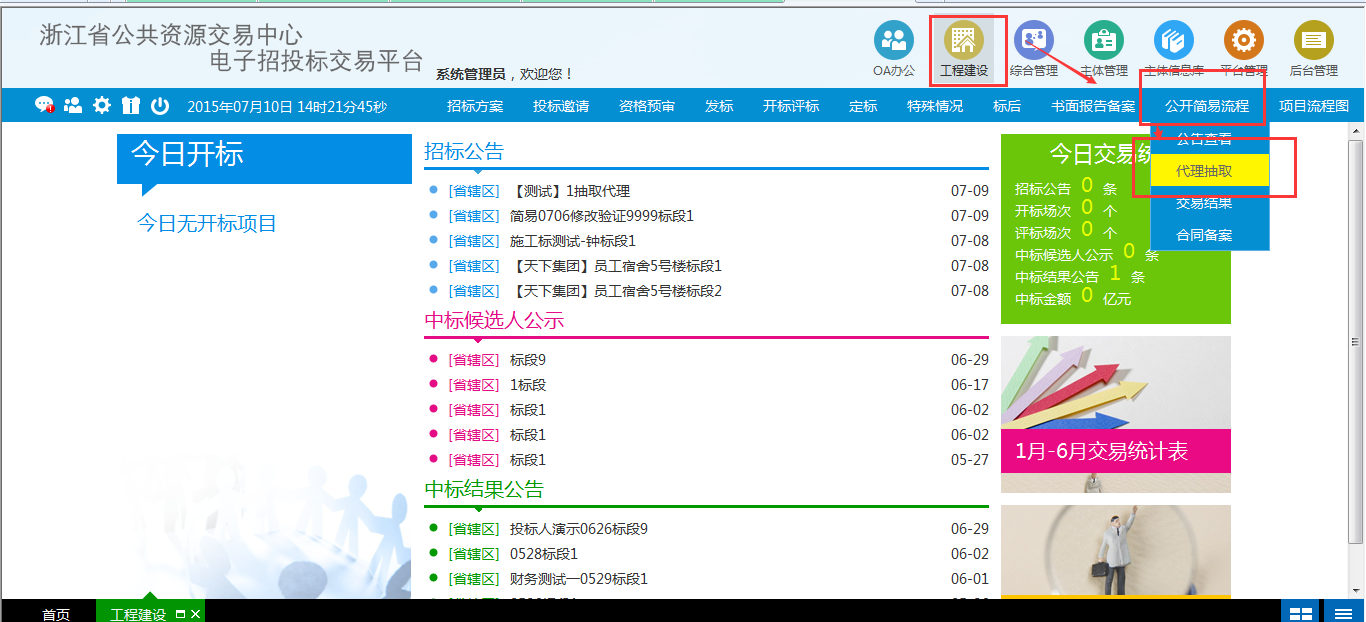 挑选项目、标段点击“查看”进入详细页面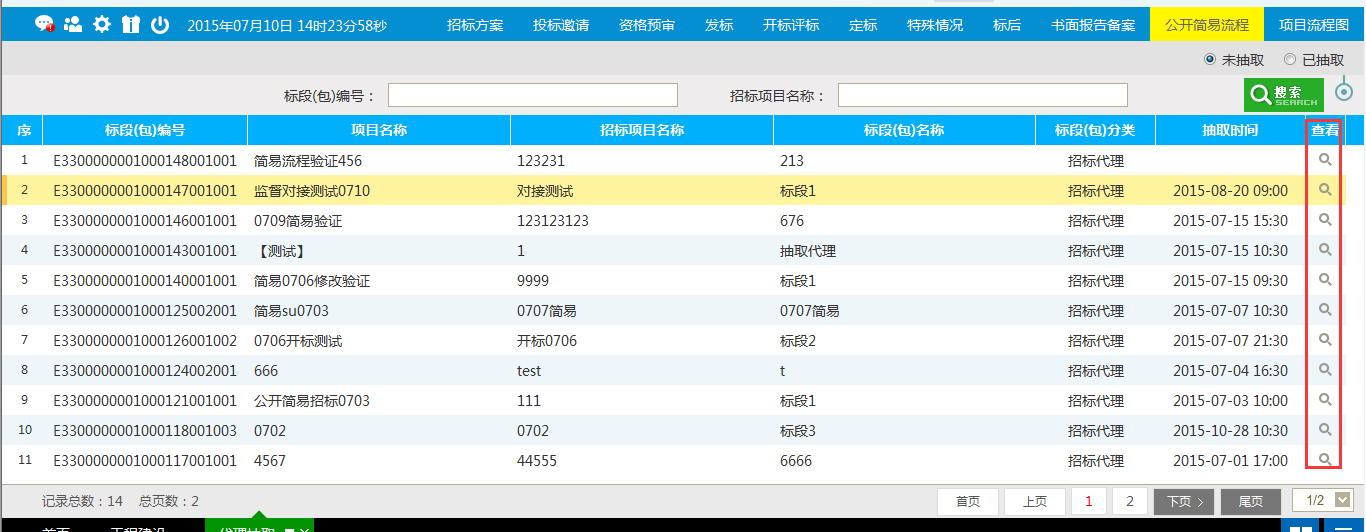 在抽选前点击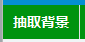 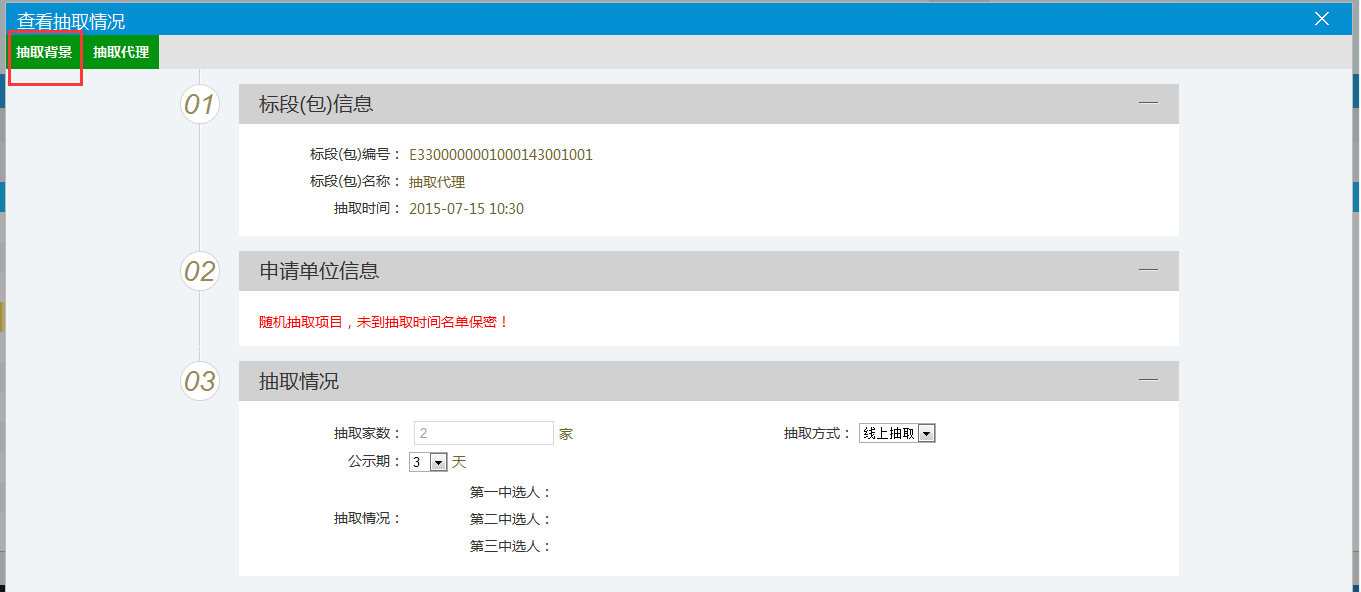 时间到后，点击“开始抽取”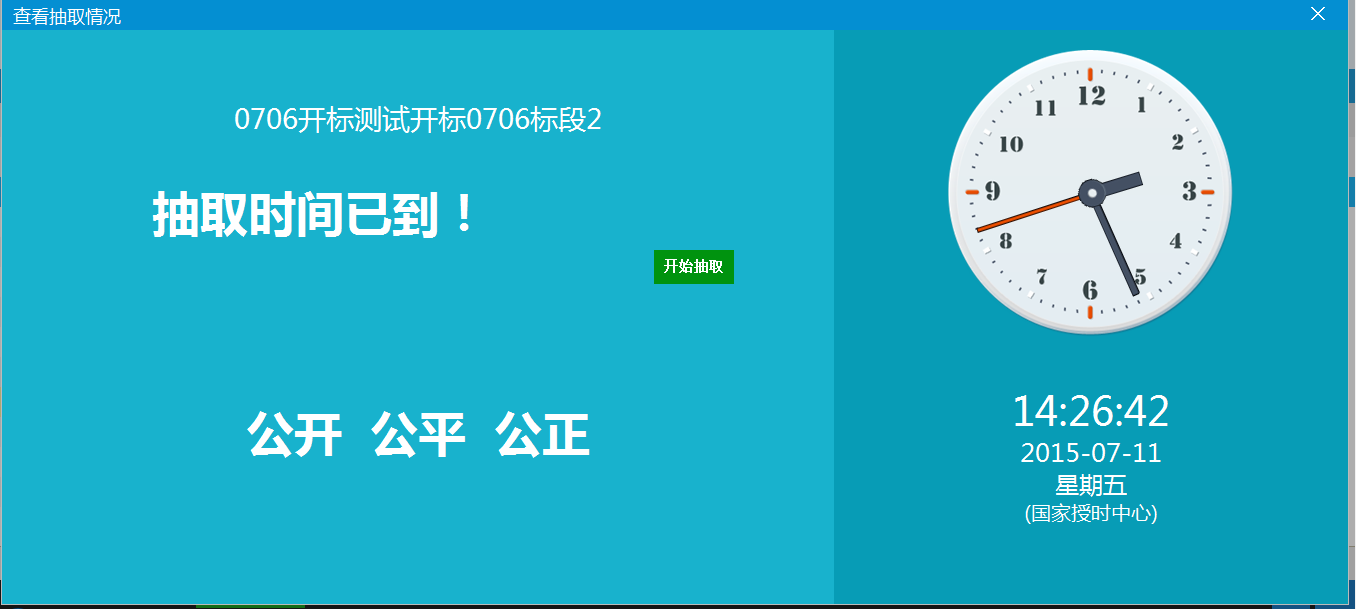 点击，点击抽取即可。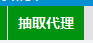 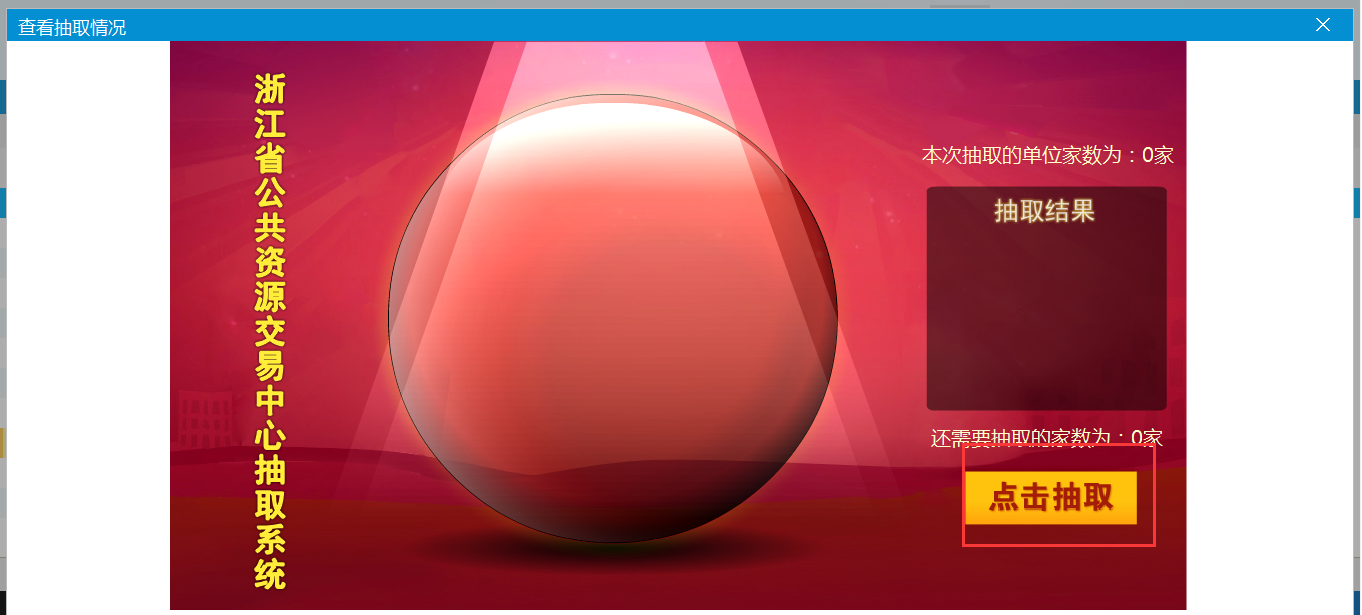 抽取完成，中心人员签章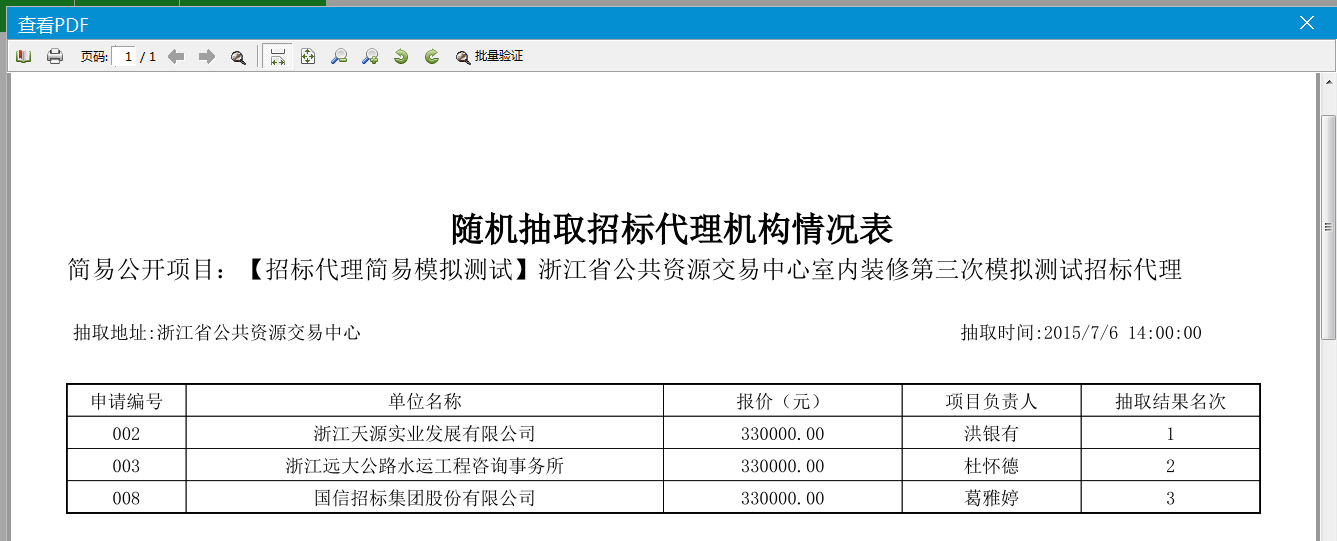 把抽选结果推送到网站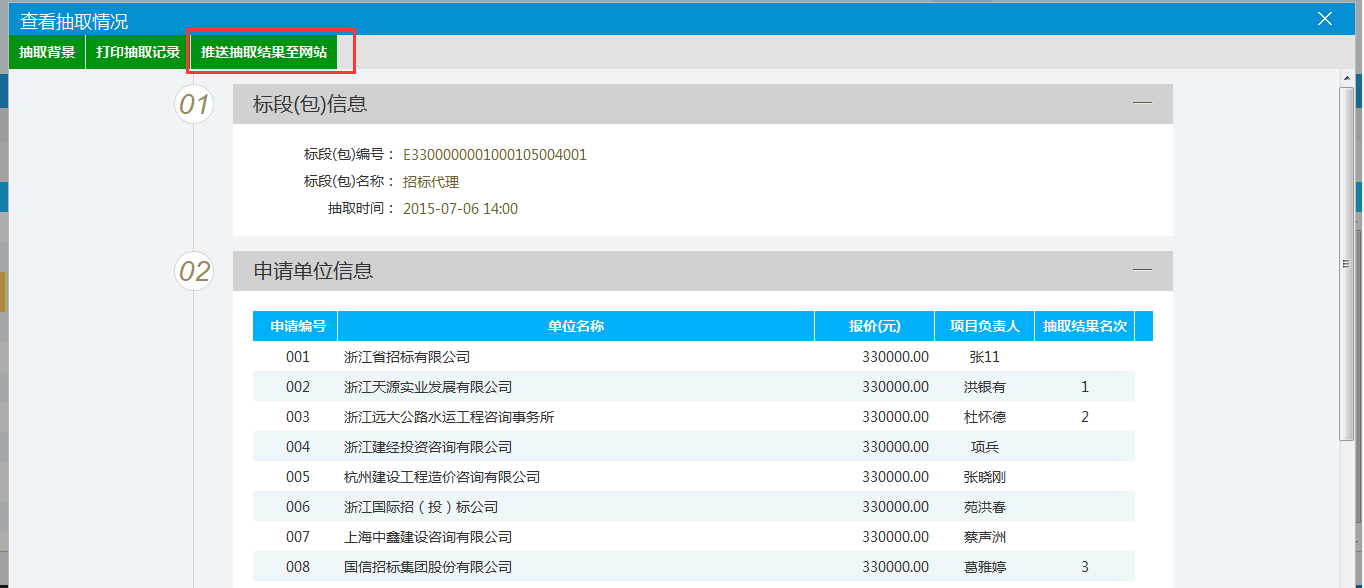 